 «Цифрлық Қазақстан» мемлекеттік бағдарламасының іске асырылуын аралық бағалауға және ақпараттандыру саласындағы мемлекет активтерінің пайдаланылу тиімділігіне жүргізілген нәтижелері туралыАУДИТОРЛЫҚ ҚОРЫТЫНДЫ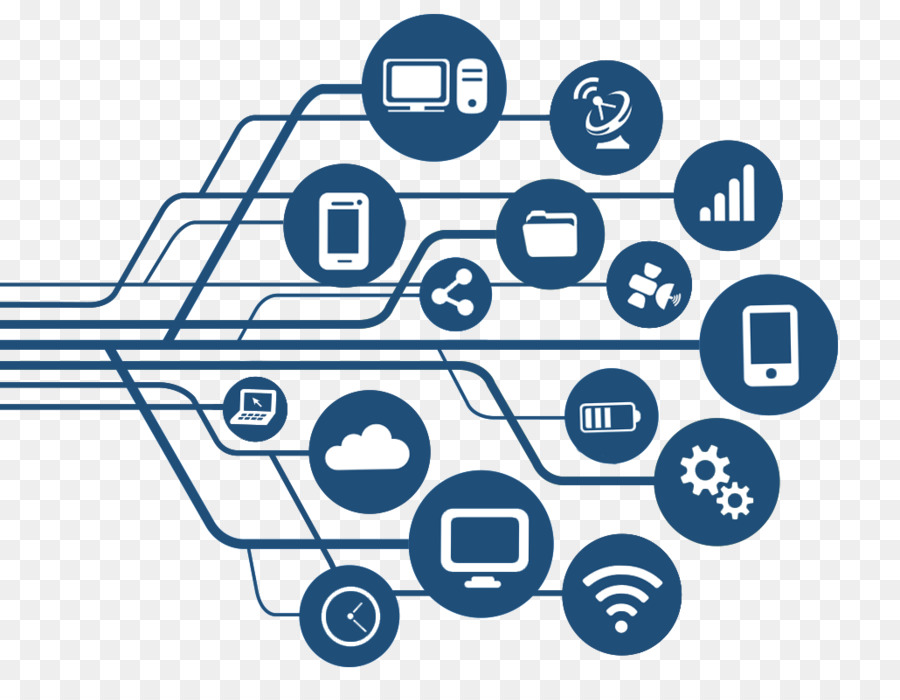 НҰР-СҰЛТАН 2022МАЗМҰНЫЕсеп комитетінің Төрайымы Н.Н. ГодуновағаАУДИТОРЛЫҚ ҚОРЫТЫНДЫI. КІРІСПЕ БӨЛІК.1.1 Аудиторлық іс-шараның атауы: «Цифрлық Қазақстан» мемлекеттік бағдарламасының (бұдан әрі – Мемлекеттік бағдарлама, ЦҚ МБ) іске асырылуын аралық бағалау және ақпараттандыру саласындағы мемлекет активтерінің пайдаланылу тиімділігі. 1.2 Мемлекеттік аудиттің мақсаты: Цифрландыру саласындағы мемлекеттік саясаттың тиімділігін және ақпараттандыру саласындағы мемлекет активтерінің пайдаланылу тиімділігін бағалау.1.3 Мемлекеттік аудит объектілері: «Цифрлық даму, инновациялар және аэроғарыш өнеркәсібі министрлігі» РММ (бұдан әрі – ЦДИАӨМ), «Қазақстан Республикасының Мәдениет және спорт министрлігі» РММ (бұдан әрі - МСМ), «Зерде» ұлттық инфокоммуникация холдингі» АҚ (бұдан әрі – «Зерде» холдингі), «Ұлттық ақпараттық технологиялар» АҚ (бұдан әрі – «ҰАТ» АҚ), «Astana Hub» IT-стартаптардың халықаралық технопаркі» корпоративтік қоры (бұдан әрі – «Астана Хаб» технопаркі), «Мемлекеттік техникалық қызмет» АҚ (бұдан әрі – «МТҚ» АҚ). Үстеме тексеру объектілері: ҚР Қаржыминінің «Мемлекеттік кірістер комитеті» РММ (бұдан әрі – Мемлекеттік кірістер комитеті, МКК), «Нұр-Сұлтан қаласының мемлекеттік архиві» КММ (бұдан әрі – Мемлекеттік архив).1.4 Мемлекеттік аудитпен қамтылған кезең: 2018 жылғы 1 қаңтар - 2021 жылғы 1 қараша аралығы (аудит объектілері қызметінің жекелеген мәселелері мен бағыттары бойынша 1997 – 2017 жылдар кезеңі талдаумен қамтылды). II. НЕГІЗГІ (ТАЛДАМАЛЫҚ) БӨЛІК.2.1 Аудиттелетін саланың жай-күйін қысқаша талдауҚазақстан Республикасының орталық мемлекеттік органдарының есептік деректері цифрландыру саласында оң үрдістердің бар екенін көрсетеді. Электрондық үкіметтің (Е-үкімет) даму деңгейі бойынша елдер рейтингінде  2020 жылдың қорытындысы бойынша Қазақстан 193 елдің арасында 29-орынды иеленді (соңғы 3 жылда 10 позицияға жоғарылаған).  1-диаграмма.  2020 жылғы е-Үкіметтің даму рейтингісіндегі Қазақстанның позициясы	Бұл көрсеткіш бойынша Израиль (30-орын), Ресей (36-орын), Қытай (45-орын), Өзбекстан (87-орын), Үндістан (100-орын) сияқты және басқа елдер Қазақстаннан айтарлықтай төмен денгейде. 	Қазақстанның желілік дайындықтың әлемдік рейтингісіндегі позициясы да салыстырмалы түрде сенімді, онда еліміз Түркия (57-орын), Украина (64-орын), Беларусь (65-орын) сияқты елдерді артта қалдырып, 134 елдің арасында 56-орынды иеленді. 2-диаграмма.  2020 жылғы желілік дайындықтың әлемдік рейтингісіндегі Қазақстанның позициясыКорпоративтік және қоғамдық секторлар бөлінісінде цифрлық технологияларды пайдаланатын өнеркәсіптің ірі және орта кәсіпорындарының үлесінің соңғы екі жылда жалпы Қазақстан бойынша да, өңірлік бөліністе де 1,9%-ға (2019 жылы - 5,9%, 2020 жылы - 7,8%) ұлғайғанын бөліп көрсеткен жөн (мұндай кәсіпорындардың ең көп үлесі Атырау (15,2%), Батыс Қазақстан (12,9%), Қызылорда (12,1%), Шығыс Қазақстан (11,1%), Қарағанды (11%) облыстарына  тиесілі). Цифрлық технологиялардың, жаңа буын компьютерлерінің және басқа да гаджеттердің таралуының тез қарқын алуының арқасында Қазақстанда 6 жастан 74 жасқа дейінгі халықтың цифрлық сауаттылық деңгейі соңғы 3 жылда 4,5%-ға өсіп, 2020 жылдың қорытындысы бойынша 84,1%-ды құрады.Қазақстанда пайдаланушылардың 78,7%-ы Интернетті ақпарат орналастыру немесе хабарламалармен тез арада алмасу үшін, 71,8%-ы әлеуметтік желілерге қатысу үшін, 62,3%-ы фильмдерді, суреттерді, музыканы жүктеу, бейне көру, музыка тыңдау, ойын ойнау немесе ойындарды жүктеу үшін, 38,6%-ы тауарлар мен қызметтер туралы ақпарат алу үшін және 36,1%-ы электрондық поштамен жіберу және алу үшін пайдаланады. Осылайша, интернетті көбінесе халық іскерлік өмір немесе өз бетінше білім алу үшін емес, бос уақытын толтыру үшін пайдаланады.2.2 Цифрландырудың әлеуметтік-экономикалық дамуға әсерін бағалауЦифрландырудың әлеуметтік-экономикалық дамуға әсерінің дәрежесі мен сипаты (оң және теріс) мынадай факторлардың жиынтығымен айқындалатындығы белгілі: басқарушы персоналдың құзыреті, цифрлық технологияларды әзірлеушілердің дағдылары мен біліктілігі, нормативтік- заңнамалық базаның сапасы, ақпараттық-коммуникациялық инфрақұрылымның қолжетімділігі мен сапасы және басқалары.Ресми деректер негізінде цифрландыру саласындағы, соның ішінде әлеуметтік-экономикалық дамуға ықпал ететін инвестициялау көлемдерінің тиімділігін бағалау үшін 2013 жылдан бастап ақпараттық-коммуникациялық технологияларға (бұдан әрі – акт) жататын тауарлардың экспорты мен импорты сияқты нәтижелі сапалық көрсеткіштердің арақатынасы қаралды және мынаны белгілеп айтуға болады:Экономикасы жеткілікті дамыған басқа елдермен салыстырғанда, экспорттың жалпы көлемінде Қазақстанда акт тауарлары экспортының үлесі өте төмен болып қалуда.1-кесте. Тауарлар экспорты мен импортының жалпы көлеміндегі ақпараттық-коммуникациялық технологиялардың экспорты мен импортының үлесі көрсеткіштері бойынша цифрлық экономикасы дамыған елдерді тиісінше ҚР ұқсас көрсеткіштерімен  салыстырма талдау, %  АКТ-ға жұмсалатын жиынтық шығындардың көлемі 2013-2020 жылдар кезеңінде 2 484 856,4 млн. теңгені құрады, соның ішінде мемлекеттік басқару органдарының шығындары – 310 668,2 млн. теңге немесе жалпы көлемнің 13%-ы (жеке сектор – 87%).2020 жылы 2013 жылмен салыстырғанда 168 080,8 млн. теңгеге (немесе 76%-ға) ұлғайып, АКТ-ға арналған шығындардың жиынтық көлемінің өсуі аясында  басым үлес ақпараттық технологиялармен байланысты бөгде ұйымдар мен мамандардың қызметтеріне ақы төлеуге (аутсорсинг) тиесілі – 696 732,9 млн. теңге немесе 42,5%.3-диаграмма.  2016 - 2020 жылдар кезеңінде Қазақстандағы ақпараттық - коммуникациялық технологияларға (акт) арналған шығындар және олардың құрылымы, млн. теңгеБұдан басқа, салыстырмалы түрде елеулі шығындар лицензиялық келісім негізінде пайдаланылатын бағдарламалық құралдарды сатып алуға байланысты, олардың талданып отырған кезеңнің соңындағы үлесі өсудің оң серпіні кезінде 16,6%-ды құрады (2016 жылы – 9,7% және 2020 жылы – 16,6%). Сондай-ақ IT-мамандарға қажеттіліктің өсуін айта кету керек, ол 2020 жылы 2013 жылмен салыстырғанда 63%-ға өскен (2013 жылы – 4 449 адам, 2021 жылы – 7 038 адам).Керісінше, 2020 жылдың қорытындысы бойынша АКТ-ны дамыту мен пайдалануға байланысты ұйым ішіндегі бағдарламалық қамтылымды өздігінен әзірлеу және қызметкерлерді оқыту жиынтық шығындар құрылымындағы салыстырмалы ең төменгі үлесті құрады (тиісінше 4,4% және 0,3%), соңғы жағдайда көрсеткіш теріс серпінде болған (2013 жылы – 1,5% және 2020 ж. – 0,3%).2) 2016 - 2020 жылдар аралығында ЖІӨ-нің жалпы көлемінде АКТ саласының тауарларын (көрсетілетін қызметтерін) шығару және өткізу көлемін талдау орнықты өсу үрдісін көрсетті, ол 2020 жылдың соңында ЖІӨ-нің 4,8% деңгейіне жетті. 4-диаграмма. 2016-2020 жылдардағы ЖІӨ-нің жалпы көлеміндегі АКТ саласының тауарларын (көрсетілетін қызметтерін) шығару және өткізу көлемінің үлесі, %2020 жылдың қорытындысы бойынша өнеркәсіптік өндіріс құрылымында АКТ-ның елеулі үлесі компьютерлер шығару мен перифериялық өндіріске – 2016-2020 жылдар кезеңінде 10 955,2 млн. теңгеге өсумен (өсім 341,2%) 54,3% (немесе 14 166,1 млн. теңге), 36,1% – коммуникациялық жабдықтар өндірісіне (немесе 9 426,9 млн. теңге) тиесілі.2-кесте. АКТ саласының өнеркәсіптік өнімді (тауарлар мен көрсетілетін қызметтерді) өндіру көлемі, млн. теңгеСонымен бірге, бұл жағдайда «өндіріс» және «құрастыру» ұғымдарының өзгеруі байқалады, өйткені компьютерлік техниканы ZIK Computers маркасымен өнеркәсіптік құрастыру С.М. Киров атындағы ескі зауыттардың бірі (Петропавл қаласы) негізінде жолға қойылған. Сатуға ұсынылған осы компьютерлерді жинау кезінде Great Wall (компьютерлік технологиялар нарығында 30 жыл), Windows (лицензиялық операциялық жүйе), Intel (процессор) және басқалары сияқты шетелдік серіктестердің компоненттері қолданылады.  Бұдан басқа, АКТ саласындағы өнеркәсіптік өндіріс құрылымында электрондық элементтер мен платаларды өндірудің төмен үлесі – 0,74% назар аудартады. Осы тауарлар тобының көлемі барлық зерттелген кезеңде 32,9 млн. теңгеге өсіп, 2020 жылдың соңында 192,7 млн. теңгені құрады.3) Цифрлық теңсіздікті қысқартуға экономика субъектілерінің интернет желісіне қол жеткізуін қамтамасыз ету ықпал етеді. Мәселен, 2016-2020 жылдары интернет желісіне қол жеткізген ұйымдардың үлесі (мемлекеттік басқару ұйымдарынан басқа) 12,2%-ға өсіп, 2020 жылдың соңында 81,6%-ды құрады.Ресми статистика деректерін, талдамалық материалдар мен көрсетілетін қызметті алушылармен кері байланыс арналары арқылы алынған ақпаратты талдау нәтижелері (с.і. Instagram, Facebook және т.б. пікірлер) мемлекеттің интернетпен қамтуды кеңейту үшін қабылдап жатқан шараларына қарамастан (2020 ж. ресми деректер бойынша – Интернет желісіне қол жеткізген үй шаруашылықтарының үлесі - 92,4%, 20 мың км. талшықты-оптикалық байланыс желісі (ТОБЖ) салынды), Қазақстанда интернет-байланыспен толық қамтамасыз етпеу және елдің барлық аумағында, соның ішінде шалғай аумақтарда сапалы интернетке қолжетімділікті қамтамасыз ету проблемасы сақталуда (882 ауылда Интернет жоқ) .Интернетке қол жеткізу сапасының проблемасы әсіресе пандемия мен карантин кезеңінде қатты сезілді, жаппай интернет-трафик пен халық тарапынан оған деген сұраныс қолда бар қуаттарды шамадан тыс жүктеді және ақпараттық жүйелердің жиі істен шығуына және «ілініп қалуына» алып келді (Egov электрондық үкімет сайтына қол жеткізудегі іркілістер ХҚО-ның көптеген функцияларын осы платформаға ауыстыру салдарынан болды; "Еnbek.kz" еңбек биржасы сайтының «тоқтап қалуы» халықтың әлеуметтік жәрдемақы төлеуге жаппай жүгінуі нәтижесінде болды). Осы кезеңде орта білім берудің қашықтықтан оқыту жүйесіне көптеген шағымдар түсті және онда кемшіліктер болды, өйткені көптеген ата-аналар мен оқушылар сабаққа тек ауылдарда ғана емес, қалаларда да қосыла алмады.Бұдан басқа, Интернеттің төмен жылдамдығының өзектілігі жоғалмайды. Кері байланыс арналарының деректері (Instagram және Facebook әлеуметтік желілеріндегі пікірлер) көрсетіп отырғандай, Алматы сияқты мегаполистің тұрғындары бұрынғыдай оптикалық-талшықты желілермен салыстырғанда жиі шығындар мен іркілістер тән, жылдамдығы 8 Мб/с аспайтын ADSL-байланысын пайдалануға мәжбүр.ҚР-ның барлық аумағында әлі күнге дейін байланыс операторларының жосықсыз бизнес-моделі мәселесі шешілмей тұрғанын айта кеткен жөн, оған сәйкес бекітілген интернет тұтынушыларымен бір параметрлері бар интернет қосылуларға шарт жасалса, ал іс жүзіндегі интернет қосылулар нашар болып шығады.Бұл мәселе қолданыстағы заңнамамен реттелмеген және байланыс операторлары интернет-қосылулардың шартта көрсетілген және нақты параметрлерінің арасындағы едәуір алшақтық үшін әкімшілік жауапкершілікке тартылмайды. Бұл ретте байланыс операторлары кейінге шегеру шарттарын қолдана отырып, бекітілген интернетке қол жеткізу бойынша қызметті ұсыну практикасын жалғастырып келеді, мысалға «интернет жылдамдығы 200 мб/с дейін», бұл жетпейтін интернет жылдамдығына рекламациялар беруге мүмкіндік бермейді.     4) Электрондық коммерцияның дамуы ішкі және сыртқы сауда көлемінің ұлғаюын ынталандырып қана қоймай, қолма-қол ақшасыз төлемдердің өсуіне ықпал етеді, осылайша бизнестің транзакциялық шығасыларын және елдегі көлеңкелі айналым көлемін азайтатыны белгілі. Мәселен, цифрлық технологиялар арқылы қолма-қол ақшасыз төлемдердің өсуі (2019 жылға қарай) 2020 жылдың қорытындысы бойынша 75,3%-ды құрады. Ресми статистикаға сәйкес, 2020 жылдың қорытындысы бойынша электрондық коммерция нарығының жалпы көлемі (E-соммегсе) 1,2 трлн. теңгеден асты, бұл 2019 жылғы ұқсас көрсеткіштің мәнінен екі есе артық.Қазақстанда электрондық коммерцияның өсуі негізінен Amazon, Ozon,       e-Bay, Alibaba, Wildberries және т.б. сияқты әлемдік интернет-алаңдарға қол жеткізу есебінен қамтамасыз етіледі, бұл жергілікті электрондық сауданың неғұрлым белсенді дамуын шектейді. Трансшекаралық тауарлар бағасының өсуі тауарлардың құнынан, кедендік баждан басқа, отандық және шетелдік пошта операторларының жеткізу қызметтеріне ақы төлейтін табыс деңгейі төмен және жоғары емес тұрғындарға теріс әсер етеді. Осыған байланысты, отандық электрондық коммерция алаңдарының бәсекеге қабілеттілігін арттыру ұлттық қауіпсіздікті қамтамасыз ету тұрғысынан маңызды, өйткені трансшекаралық электрондық сауда – бұл e-commerce бағасына ең тәуелді сегмент.Цифрландырудың әлеуметтік-экономикалық дамуға әсерін тиісінше бағалаумен байланысты белгілі бір проблемалар ЦДИАӨМ, басқа мемлекеттік органдар сияқты, құзырет бойынша мемлекеттік саясатты іске асыруды толық көлемде және барабар жүзеге асыруға мүмкіндік беретін және негізінен ресми статистикалық деректерге сүйенетін экономиканы дамытудың жетекшілік ететін бағыттары бойынша нақты мәліметтерге ие болмауымен байланысты.Мысалы, Мемлекеттік бағдарламаның «Цифрлық технологияларды пайдаланатын ірі және орта кәсіпорындардың үлесі» көрсеткішін бағалау бойынша дереккөз ресми статистикалық ақпарат болып табылады, ол іріктеу әдісі негізінде және есеп берген ірі және орта өнеркәсіптік кәсіпорындар бойынша қалыптастырылады.Бұл ретте, Ұлттық статистика бюросының деректеріне сәйкес цифрлық технологияларды пайдаланатын ірі және орта кәсіпорындардың саны 2020 жылдың қорытындысы бойынша есеп берген 974 кәсіпорынның 76 бірлігін немесе 7,8%-ын құрады. Сонымен қатар, «Қазақстан Республикасындағы субъектілер санының негізгі көрсеткіштері» статистикалық бюллетеніне сәйкес 2020 жылдың қорытындысы бойынша Қазақстан Республикасында жұмыс істеп тұрған орта және ірі кәсіпорындардың жалпы саны 8 376 бірлікті құрады. Осылайша, есеп берген кәсіпорындардың үлесі жұмыс істеп тұрған кәсіпорындардың жалпы санының небәрі 11,6%-ын құрады және тиісінше цифрлық технологияларды пайдаланатын ірі және орта кәсіпорындардың үлесі іс жүзінде 0,9%-ды құрады.ЦДИАӨМ ақпараты бойынша, 2019-2021 жылдар кезеңіндегі пандемия цифрландыру және цифрлық технологияларды енгізу есебінен, сауда алаңдарында, азық-түлік өнімдері мен азық-түлік емес тауарларды жанасусыз жеткізу бойынша кәсіпорындардың жұмысы есебінен, сондай-ақ өзін-өзі жұмыспен қамтығандардың, оның ішінде такси қызметін көрсететін және танымал жүйелерде (Амазон, Яндекс және т.б.) тіркелген адамдардың есебінен  құрылған жұмыс орындарының өсуіне септігін тигізді. Бұл ретте, цифрлық технологиялардың еңбек нарығына қарама-қайшы әсерін атап өткен жөн, өйткені қисынды түрде цифрландырудың өсіп келе жатқан процестері жұмысшыларды еңбек нарығының белгілі бір тез өсіп келе жатқан сегменттерінен біртіндеп ығыстырады, бұл, әрине, өмір сапасының күрт төмендеуіне және жұмыссыздық деңгейінің жоғарылауына әкеледі.2018 жылы Ақпарат және коммуникациялар министрлігі (ЦДИАӨМ құрылғанға дейін жауапты орындаушы) «Зерде» холдингімен жасалған ақпараттық-талдау және консультациялық қызметтер көрсетуге арналған шарт шеңберінде жоспарланған Мемлекеттік бағдарламаның түйінді жобаларын іске асырудан тиімділікті есептеудің әдістемесін әзірлеу бойынша әрекет жасады, оның ішінде: ЖІӨ-ге тікелей немесе жанама әсері бар цифрлық технологиялардың пайдасын сәйкестендіру және есептеу; экономиканы цифрландырудың нақты әсерін бағалау әдіснамасын; цифрлық технологияларды енгізуден экономиканың тиісті салаларына түйінді жобалардың жиынтық әсері. Кейінірек, «Зерде» холдингі аталған іс-шараларды шарттан алып тастауға, Ұлттық экономика министрлігіне цифрландырудың ҚР әлеуметтік-экономикалық көрсеткіштеріне, оның ішінде Мемлекеттік бағдарламаның міндеттеріне қол жеткізуге әсерін бағалау және мониторингілеу әдіснамасын әзірлеуге өтінім жіберуді ұсынды. Бұл ретте ҰЭМ ақпаратына сәйкес аталған әдіснама әзірленбеген, осыған байланысты цифрландырудың елдің әлеуметтік-экономикалық дамуына әсерін барабар бағалауға мүмкіндік беретін тетік іске асырылмаған.Осылайша, Қазақстанда әлі де цифрлық экономикаға көшу нәтижелерін өлшеу жөніндегі нақты статистикалық құралдар кешені әзірленбеген.2.3 «Цифрлық Қазақстан» мемлекеттік бағдарламасының іске асырылуын аралық бағалауҚазақстанда 20 жылдан астам уақыт бойы мемлекеттік органдардың ақпараттық ресурстарын қалыптастыру және күтіп-ұстау үшін, сондай-ақ бірыңғай коммуникациялық орта құру үшін бюджет қаражатын қысқартуға бағытталған бірыңғай ақпараттық кеңістікті қалыптастыру жөніндегі мемлекеттік саясат жүргізілуде.1997 жылдың өзінде «Қазақстан Республикасында бірыңғай ақпараттық кеңістікті қалыптастыру туралы» Қазақстан Республикасы Президентінің Жарлығымен мемлекеттік органдардың ақпараттық жүйелерінің қажетті өзара іс-қимылының болмауына байланысты проблемалар белгіленді, бұл өз кезегінде жұмыстардың қайталануына, бастапқы ақпаратты жинаудағы, жүйелерді әзірлеу және пайдаланудың артықтығына алып келді. Мемлекеттік билік органдарының ақпараттық кеңістігінің негізін мемлекеттік билік органдарының ақпараттық ағындарды басқару негізінде экономиканы басқару саласында да, жеке адамның, қоғамның, мемлекеттің қауіпсіздігі саласында да шешімдер қабылдауын қолдауды қамтамасыз ете алатын ақпараттық жүйелер құруы тиіс еді.Ақпараттық кеңістікті құруда маңызды рөл электрондық құжат айналымына берілді. Электрондық құжат айналымын мемлекеттік билік жүйесінің буындарының тиісті шешіміне қызмет көрсетуге бағыттау керек деп болжанды, оның барысында басқарудың өтпелі арнасын құрайтын электрондық құжаттар тізбегі құрылды (талдаудан әсерге дейін).Бұл проблемаларды мемлекеттік бағдарламалар арқылы мынадай кезеңдер бойынша шешу көзделді:Тиісті мониторинг пен бақылаудың болмауы салдарынан 2001 жылдан бастап уақыт өткеннен кейін бағдарламалық құжаттарды іске асыру шеңберінде қалыптастырылатын есептік деректердің сабақтастығы қамтамасыз етілмегені анықталды. Ұлттық экономика министрлігінде 2001 жылдан бастап, ақпараттандыру саласындағы мемлекеттік бағдарламаларды іске асыруға арналған шығындар бойынша, соның ішінде «Ақпаратты Қазақстан – 2020» мемлекеттік бағдарламасы бойынша ақпарат жоқ. ЦДИАӨМ және басқа да орталық мемлекеттік органдар аудит барысында ақпараттандыру саласындағы шығындар мен қол жеткізілген нәтижелер туралы ақпаратты толық көлемде ұсынған жоқ. Бұл жағдайға мемлекеттік органдардың бірнеше рет қайта құрылуы теріс әсер етті, олардың барысында архивтік істерді беру рәсімдері сақталмайды.2017 жылы Қазақстан Республикасы Президентінің «Қазақстанның Үшінші жаңғыруы: жаһандық бәсекеге қабілеттілік» атты Жолдауын іске асыру шеңберінде іске асыру кезеңі 2018-2022 жылдарға белгіленген «Цифрлық Қазақстан» мемлекеттік бағдарламасы бекітілді.Цифрлық даму экономикасына көшуді ЦДИАӨМ, оның ведомстволық бағынысты ұйымдары, «Зерде» холдингі және қызметі цифрлық технологияларды әзірлеу мен енгізуді регламенттейтін «ҰАТ» АҚ, мемлекеттік органдар мен ұйымдар, сондай-ақ жеке субъектілер іске асырады.Мемлекеттік бағдарламада 12 нысаналы индикаторға және 5 бағыт бойынша 26 нәтиже көрсеткішіне қол жеткізуге жоспарланған 125 іс-шараны іске асыру көзделген: 1) Экономика салаларын цифрландыру – 5 міндет; 2) Цифрлық мемлекетке көшу – 4 міндет;  3) Цифрлық Жібек жолын іске асыру – 2 міндет; 4) Адами капиталды дамыту – 2 міндет; 5) Инновациялық экожүйені құру – 4 міндет (барлығы – 17 міндет). 2018-2021 жылдар кезеңінде мемлекеттік бағдарламаны іске асыруға 207,8 млрд. теңге жұмсалған, оның ішінде: РБ – 82,7 млрд. теңге, ЖБ – 29,9 млрд. теңге, өзге де көздер - 95,2 млрд. теңге.Жоспар бойынша 83 379,4 млн. теңге болғанда, Мемлекеттік бағдарламаны іске асыруға арналған республикалық бюджеттің нақты шығыстары 82 658,8 млн. теңгені құрады. Соның ішінде 23 ақпараттық жүйені әзірлеу бойынша 14 ОМО-да цифрландыру бойынша міндет шеңберінде ақпараттық жүйелерді құру және дамыту көзделген, олар бойынша шығындар 15 507,3 млн. теңгені құрады.Оның ішінде әзірлеуге 971,2 млн. теңге жұмсалған 8 ақпараттық жүйе (Қаржымині – 2 АЖ, МСМ, Қорғанысмині, ЭГТРМ, ЦДИАӨМ, БҒМ, Әділетмині) мерзімінде аяқталмады және басқа бағдарламалық құжаттарға көшті (Ұлттық жоба – 6, Қорғаныс министрлігінің даму жоспары – 1, «бұлтты» құжатайналымына көшу «ҰАТ» АҚ қызметі шеңберінде іске асырылады), бұл өз кезегінде бюджет қаражатының қосымша шығыстарына және іс-шараларды іске асыру мерзімдерінің созылуына әкеп соғады.  4 ақпараттық жүйені (ІІМ – 2 АЖ, БҒМ, ЦДИАӨМ – «ҰАТ» АҚ арқылы) әзірлеу олардың одан әрі орынсыздығына байланысты тоқтатылды.   Осылайша, ақпараттық жүйелерді құру жөніндегі іс-шаралардың орындалмауы немесе уақтылы орындалмауы алдын ала талдау, жоспарлау және мүдделі тараптармен келісу кезеңінде олардың жеткіліктң деңгейде пысықталмағанын көрсетеді. Олардың өзектілігін жоғалтуына байланысты  кейіннен олардан бас тартылу – жұмсалған ресурстардың (еңбек, уақыт, қаржылық) тиімсіздігіне әкеп соғады.Мемлекеттік бағдарлама мемлекеттік органдардың қызметін цифрландыру процесімен толықтай қамтуды көздемейді. Мәселен,  ақпараттық жүйелерін әзірлеуді жүзеге асырған 25 ОМО-дан Мемлекеттік бағдарламада мемлекеттік органдардың қызметін цифрландыру шеңберінде тек 11 ОМО көзделген.  Сонымен қатар, ЦДИАӨМ орталық мемлекеттік органдардың, жергілікті атқарушы органдардың және квазимемлекеттік сектордың ақпараттық жүйелері бойынша мәліметтердің дұрыс есепке алынуын қамтамасыз етпеген.Мәселен, 2022 жылғы 1 қаңтардағы жағдай бойынша ЦДИАӨМ ақпаратына сәйкес архитектуралық порталда 339 ақпараттық жүйе есепке алынған, сонымен бірге «Зерде» холдингінің деректері бойынша олардың саны 640 бірлікті (ОМО-ның 296 АЖ-сынан 70 АЖ жұмыс істемейді, деректермен толтырылмаған) құрайды немесе айырма 301 бірлікті құрады.Бірқатар жағдайларда ақпараттық жүйелерді сүйемелдеуге арналған бюджет шығындары оларды әзірлеу құнынан асып түседі. Мәселен, Қазақстан Республикасының Стратегиялық жоспарлау және реформалар агенттігінің ақпаратына сәйкес 2013-2021 жылдар кезеңінде ақпараттық жүйелерді әзірлеуге арналған шығындардың жалпы құны 1 556,6 млн. теңгені құрады, бұл ретте оларды сүйемелдеуге және әкімшілендіруге 8 318,6 млн. теңге жұмсалған.«Цифрлық Қазақстан» мемлекеттік бағдарламасының мақсаты нәтижеге қол жеткізу үшін (экономикалық өсуге қол жеткізу; халықтың өмір сүру деңгейін арттыру; цифрлық экономикаға көшу) негізгі бағдардың не болатындығы туралы нақты түсінік бермейтіні анықталды.Мемлекеттік бағдарламаның негізгі мақсаттарының бірі – Цифрлық  технологияларды пайдалану есебінен республика экономикасының даму қарқынын жеделдету, - цифрландыру процестерінің әсерін көрсетпейтін экономика секторларындағы (тау-кен өнеркәсібі және карьерлерді қазу; көлік және қоймалау; ауыл, орман және балық шаруашылығы; өңдеу өнеркәсібі) еңбек өнімділігі өсуінің нысаналы индикаторларымен бағаланды.Мемлекеттік бағдарламаны әзірлеу кезінде оның көрсеткіштерінің жеткілікті түрде сапалы жоспарланбағаны байқалуда. Мемлекеттік бағдарламаның барынша ірі және маңызды экономикалық, әлеуметтік және басқа да міндеттерді шешуге негізделген шаралар кешенінің қисынды өзара байланысы байқалмайды. Бұл ретте, Мемлекеттік бағдарламаның нысаналы индикаторлары (экономика секторларындағы еңбек өнімділігінің өсуі (4), бөлшек сауданың жалпы көлеміндегі электрондық сауданың үлесі, Интернет желісін пайдаланушылардың үлесі, халықтың цифрлық сауаттылығының деңгейі) бойынша жоспарлы мәндерге қол жеткізуді бағалау  көбінше Ұлттық статистика бюросы қалыптастыратын көрсеткіштер бойынша жүзеге асырылған және құпиялылыққа байланысты «Мемлекеттік статистика туралы» ҚР Заңына сәйкес (8-бап) оларды тексеру мүмкін емес. Мемлекеттік бағдарламаның анықталған проблемалардың шешімін барынша жақсы сипаттайтын және Мемлекеттік бағдарламаның міндеттеріне қол жеткізуді бағалау үшін қажетті түйінді өзгерістерді қамтымайтын көрсеткіштері бар.Мысалы, «Көмірсутектер саласындағы уәкілетті органның ақпараттық жүйесіндегі жер қойнауын пайдаланушылардың жобалық құжаттарының үлесі» көрсеткіші Энергетика министрлігінің «Жер қойнауын пайдалануды басқарудың бірыңғай мемлекеттік жүйесі» АЖ функционалы арқылы іске асырылған, ол шын мәнінде Қазақстан Республикасының көмірсутектер кен орындарын барлау және игеру жөніндегі орталық комиссиясы, уәкілетті орган және жер қойнауын пайдаланушылар арасындағы сканерленген файлдар алмасу жүзеге асырылатын «файл алмасу құралы» болып тұр.«Ақпараттық Қазақстан» мемлекеттік бағдарламасының қол жеткізілмеген және өз өзектілігін жоғалтпаған жекелеген нысаналы индикаторлары мен нәтижелер көрсеткіштері (2018 жылы күшін жойды) (Елдің ЖІӨ-дегі ақпараттық-коммуникациялық технологиялар секторының үлесі; Әлеуетті автоматтандырылатындар қатарындағы мемлекеттік органдардың автоматтандырылған функцияларының үлесі) «Цифрлық Қазақстан» мемлекеттік бағдарламасы шеңберінде және 2021 жылғы қазанда әзірленген «Цифрландыру, ғылым және инновациялар есебінен технологиялық серпіліс» ұлттық жобасынан тиісінше көрініс таппады.Бұдан басқа, «Ақпаратты Қазақстан 2020» мемлекеттік бағдарламасында жоспарланған «электрондық әкімдіктің» үлгілік архитектурасын әзірлеу және енгізу арқылы бірыңғай бизнес-процестерді, құжаттардың, стандарттардың және үлгілік шешімдердің бірыңғай шаблондарын пайдалану арқылы ЖАО қызметін біріздендіруді көздейтін, ЖАО функцияларын автоматтандыру және цифрландыру жөніндегі міндеті «Цифрлық Қазақстан» мемлекеттік бағдарламасын іске асыру шеңберінде 2018 жылғы шілдеде ғана әзірленген.Алайда, бұл құжат практика жүзінде ЖАО тарапынан бірыңғай тәсілдің қолданылуын қамтамасыз етпеді, өйткені ЖАО бизнес-процестеріндегі айырмашылықтарды ескермеді, «электрондық әкімдіктің» стандартты компоненттері мен оларды енгізу жөніндегі техникалық регламенттерді қамтымады. Осыған байланысты, «электрондық әкімдіктің» үлгілік архитектурасын қайта әзірлеу талап етілді (ҚР Президенті жанындағы Цифрландыруды енгізу мәселелері жөніндегі комиссияның 2021 жылғы 18 тамыздағы тапсырмасы – орындау мерзімі 2022 жылғы 15 қаңтар).Әкімдіктердің ЖАО архитектурасын одан әрі бекітуі ақпараттық-коммуникациялық технологиялар саласын және цифрлық саланы дамыту тұжырымдамасы шеңберінде көзделген (Іске асыру мерзімдері – 2021-2025 жылдар).Осыған байланысты, уәкілетті органның базалық құжатты сапасыз пысықтауы жергілікті атқарушы органдардың функцияларын автоматтандыру процесіне теріс әсер етті.ЦДИАӨМ-нің 2019 жылғы 10 сәуірдегі №32/НҚ бұйрығымен бекітілген Мемлекеттік бағдарламаға енгізілген нысаналы индикаторлар мен көрсеткіштерді есептеу әдістемесіне сәйкес «Стартаптарға тартылған инвестициялар көлемі» индикаторы бойынша ақпарат көзі «QazTech Ventures» ақ, «Астана Хаб» технопаркі, ИТП ДКҚ, «Назарбаев Университеті» ДБҰ ресми деректері болып табылады. Бұл ретте, «Назарбаев Университет» ДБҰ ақпаратына сәйкес, олар осы индикатор бойынша орындаушылар болып табылмайды және Назарбаев Университетінің инновациялық кластерінің стартаптарын қолдау жөніндегі іс-шаралар Мемлекеттік бағдарлама шеңберінде қаржыландырылмайды.Ресурстарды басқарудың мемлекеттік автоматтандырылған жүйесін, атап айтқанда «е-Экономика» кіші жүйесін құру қажеттілігіне ерекше назар аударылды.Анықтама ретінде: ЭП РАБЖ е-Экономика кіші жүйесі мемлекет экономикасын жедел және стратегиялық басқару мақсатында жоспарлау мен бюджеттеу үшін негізгі құрал болады деп жоспарланды. е-Экономика кіші жүйесі Мемлекеттік даму стратегиясын нәтижелерге бағдарланған бюджеттеуді қолдау тетігінің көмегімен мемлекеттің орта мерзімді қаржылық жоспарымен (перспективада - ұзақ мерзімді бюджетті жоспарлаумен) байланыстыруға мүмкіндік береді. Регламент және жауапкершілікті бөлу тұрғысынан жоспарлау процестерін бақылау тетігі іске асырылатын болады және бюджетті түзетудің және орта мерзімді «жылжымалы» жоспарлаудың тиімді рәсімдері қамтамасыз етіледі. Осы мақсатта 2007 жылы Экономика және бюджеттік жоспарлау министрлігі стратегиялық және бюджеттік жоспарлау процестерін автоматтандыруға бағытталған Мемлекеттік жоспарлаудың ақпараттық жүйесін (бұдан әрі - МСАЖ) құруды бастады. 2007 - 2013 жылдар кезеңіндегі шығындар           1 151,6 млн. теңгені құрады. Бұл ретте, 2014 жылы МСАЖ жұмыс істемейтін күйде және ілеспе жобалау-техникалық құжаттамасыз Қаржы министрлігіне берілген. 2017 жылы Қаржы министрлігі жалпы сомасы 22 103,2 млн. теңгеге жүргізген қалпына келтіру жұмыстарының нәтижесінде МСАЖ бюджеттік жоспарлау функционалымен өнеркәсіптік пайдалануға енгізілді, мұнда стратегиялық жоспарлаудың кіші жүйесін әзірлеу 2022 жылдың соңына дейін ұзартылды.Бірқатар жағдайларда индикаторлардың нақты мәні бойынша ЦДИАӨМ ұсынған деректер ресми статистикаға қайшы келеді. Мысалы, «Көлік және қоймалау» секциясы бойынша еңбек өнімділігінің өсуі» индикаторы бойынша Мемлекеттік бағдарламаның іске асырылуы туралы есепке сәйкес 2020 жылдың қорытындысы бойынша мән 2016 жылдың деңгейіне қарағанда 9,6%-ды құрайды, ал Ұлттық статистика бюросының деректері бойынша мән (-10,4%) құрайды.Мемлекет басшысы 2021 жылғы 1 қыркүйектегі Жолдауында еліміздің ресурстық әлеуеті толық ашылмағанын, геологиялық зерттелуі төмен деңгейде қалып отырғанын ерекше атап өтті. Осыған байланысты геологиялық ақпараттың ашық цифрлық дерекқорын құруды аяқтап, оған инвесторлардың қол жеткізуін қамтамасыз ету қажет болды.Мәселен, жер қойнауын пайдалану процестерінің ашықтығын қамтамасыз ету және жалпыға қолжетімді геологиялық ақпаратты беру арқылы ел экономикасының нақты секторының негізін құрайтын жер қойнауын пайдалануға инвестициялардың өсуі үшін іс-шаралар жоспарында инвесторлар мен жер қойнауын пайдаланушылар үшін «бір терезе» қағидатын қамтамасыз етуге, жер қойнауын пайдалану процестеріне қол жеткізуді оңайлатуға және жер қойнауын пайдаланушылардың міндеттемелерін орындауын мониторингілеуді қамтамасыз етуі тиіс «Қазақстан Республикасының минералдық ресурстарының ұлттық деректер банкі» ақпараттық жүйесін құру және енгізу көзделді. Бірқатар қабылданған қосалқы және түзетуші іс-шараларға (жұмыс тобының мүшелеріне демонстрациялар/тестілеулер, жұмыс тобының мүшелерімен мәртебені және ашық мәселелерді тұрақты талқылау, жоба бойынша жол картасын бекіту және т.б.) қарамастан, жоба жоспарланған мерзімде (2021 жылғы шілде) іске асырылмай,  «Цифрландыру, ғылым және инновациялар есебінен технологиялық серпіліс» ұлттық жобасының іс-шаралар жоспарына («Цифрландыру, ғылым және инновациялар есебінен технологиялық серпіліс» ұлттық жобасын бекіту туралы» Қазақстан Республикасы Үкіметінің 2021 жылғы 12 қазандағы №727 қаулысы, бұдан әрі -  Ұлттық жоба) № 150 іс-шара ретінде енгізілді, орындау мерзімі 2022 жылғы шілде. Алайда, шарттық міндеттемелерін орындамағаны үшін өнім беруші «Транстелеком» АҚ-ға қатысты талап қою жұмысына және сот талқылауларына байланысты тәуекелдер ұлттық жобада айқындалған мерзімдер шеңберінде де осы іс-шараның орындалуына қатер төндіреді. Сондай-ақ, Мемлекеттік бағдарламаның іс-шаралар жоспарында цифрлық құралдар мен технологияларды қолдану арқылы ғылымды басқару жүйесін жетілдіруді қамтамасыз етуге арналған Қазақстан ғылымының бірыңғай ақпараттық жүйесін құру және енгізу көзделген. Алайда, іс-шараның орындалмауына байланысты аталған мақсаттарға қол жеткізілмеген. Жүйені құру жаңадан қабылданған Ақпараттық-коммуникациялық технологиялар саласын және цифрлық саланы дамыту тұжырымдамасы шеңберінде көзделген. Сонымен қатар, «Цифрлық Қазақстан» мемлекеттік бағдарламасының стратегиялық индикаторының мәні 2020 жылдың қорытындысы бойынша 100 мың жаңа жұмыс орны жоспарланған кезде іс жүзінде 1,3 мың құрылғанын көрсетіп отыр. Мемлекеттік бағдарламаны іске асырудан алынған мұндай нәтиже: 1) Министрлік бекіткен және пайдаланатын осы индикаторды есептеу әдістемесінің дұрыс еместігін; 2) Ұлттық экономика министрлігіне де, Есеп комитетіне де Мемлекеттік бағдарламаның 2018-2020 жылдар кезеңінде іске асырылуы туралы ұсынылған есептер шеңберінде деректердің анық еместігін; 3) еңбек ресурстарының босап, жұмыссыздықтың жасырын нысаны пайда болатынын (анықтама ретінде: Қазақстан Республикасындағы жұмыссыздықтың ресми деңгейі 2020 жылы 5%-дан аспайды) куәландыруы мүмкін.Экономиканың жекелеген салалары бойынша Қазақстан экономикасы мен өнеркәсібінің басым салаларында цифрлық технологиялардың еңбек өнімділігі көрсеткішінің артуына әсері жеткіліксіз. Мәселен, «Цифрлық Қазақстан» мемлекеттік бағдарламасының көрсеткіштеріне сәйкес 2018-2020 жылдар кезеңінде «Тау-кен өндіру өнеркәсібі және карьерлерді қазу» секциясы бойынша еңбек өнімділігінің өсуі 13,7%-ды; «Ауыл, орман және балық шаруашылығы» секциясы бойынша – 36,6%-ды; «Өңдеу өнеркәсібі» секциясы бойынша – 19,2%-ды құрады. Бұл ретте соңғы екі жылда Қазақстанда цифрлық технологияларды пайдаланатын ірі және орта кәсіпорындардың үлесі 10%-дан аспады (2019 жылы – 5,9%; 2020 жылы – 7,8%).  Цифрлық технологиялардың экономикалық даму қарқынына әсері әлеуметтік саланың дамуына да әсер етпей қоймады. Есептік деректерге сәйкес Мемлекеттік бағдарламаның «Электрондық түрде алынған мемлекеттік қызметтердің үлесі» нысаналы индикаторы 2020 жылдың қорытындысы бойынша 85,4% деңгейіне жетті, 189 мемлекеттік көрсетілетін қызмет бойынша бизнес-процестер оңтайландырылды, ал оларды көрсету мерзімі 3 есеге қысқартылды. Мобильдік құрылғыларды жаппай пайдаланудың жылдам өсуі ескеріле отырып, электрондық үкіметтің «eGovmobile» мобильдік қосымшалары жаңартылды, сондай-ақ «Цифрлық құжаттар», «Денсаулық паспорты», «Электрондық еңбек биржасы» және т.б. модульдер іске асырылды.Жинақтаған тәжірибені және қашықтықтан білім беру сапасына қатысты проблемаларды ескере отырып, Қазақстанда білім беру процесіне IT – шешімдерді кедергісіз енгізу үшін жағдай жасау жұмысы жалғастырылды. 3-кесте. 2018-2020 жылдардағы кәсіби кадрларды даярлау саласын сипаттайтын көрсеткіштерКестеде келтірілген деректер, бір жағынан, цифрлық сауаттылыққа оқыту және IT–кадрларды кәсіптік даярлау процесіне байланысты барлық көрсеткіштердің тұрақты өсуін көрсетсе, екінші жағынан, «Оқу бітірген АКТ мамандарының саны (жыл сайын), мың адам» сияқты көрсеткіштің тұрақсыз серпіні байқалады. Бұл ретте «Цифрлық Қазақстан» мемлекеттік бағдарламасының бұл көрсеткішіне қол жеткізілген жоқ (2020 жылдың қорытындысы бойынша жоспар – 22 мың адам, іс жүзінде - 21,4 мың адам) және жаңадан бекітілген Ұлттық жоба шеңберінде тиісінше көрініс таппады.Бұл жағдай отандық жүйенің адами капиталды – Қазақстанның цифрлық экономикасына, соның ішінде төтенше, дағдарыстық және өзге де форс-мажорлық жағдайлар кезеңінде қызмет көрсете алатын және қолдау көрсете алатын кәсіби IT-мамандарды  молайтуға қабілеттілігіне байланысты әлеуетті тәуекелдерді көрсетеді. Нәтижелер көрсеткіштерінің құрылымында әлеуметтік әсерді бағалау тұрғысынан маңызды «Халықтың өз бетінше алған электрондық қызметтер сапасына қанағаттану дәрежесі» сияқты көрсеткіш бар, оның нақты мәні біршама азайғанына қарамастан (4,26%-ға), талданып отырған кезеңнің соңында әлі де жоғары болып қалуда (2018 жылы – 98,86%, 2020 жылы - 94,6%). Сонымен қатар, осы көрсеткіштің нақты мәнінің анық еместігін атап өту қажет, өйткені оны есептеу әдістемесі Egov порталын пайдаланушылардың лайктарын («ұнайды») есепке алуға негізделген, ал Ұлттық статистика бюросының деректері бойынша eGov порталының қызметтерін пайдаланушылардың үлесі төмен (2020 жылдың қорытындысы бойынша – 30,8%). Сонымен қатар, пайдаланушылардың барлығы лайк (немесе дизлайк) қоймаған болуы мүмкін.	«Халық үніне құлақ асатын мемлекет» тұжырымдамасын іске асыру контексінде Мемлекеттік бағдарламаның осы нәтижелер көрсеткішін есептеу электрондық қызметтерді қашықтық форматында белсенді пайдаланатын бүкіл халықты міндетті түрде қамтуды көздеуі тиіс. Ол үшін жасанды интеллект мүмкіндіктерін барынша пайдалану арқылы бағалаудың қолданыстағы тетігін оңтайландырып, мемлекеттік органдарды осы көрсеткішті есептеу процесіне араластырмау қажет.«Электрондық үкімет» ұсынатын мемлекеттік қызметтер мен сервистердің сапасын бағалау бойынша онлайн-пікіртерімдердің цифрлық тетіктерінің енгізілгеніне қарамастан, Мемлекеттік қызмет істері агенттігі жыл сайын мемлекеттік қызметтер көрсету сапасына қоғамдық мониторинг жүргізу үшін сырттан ұйымдарды тартады. 2019-2021 жылдары бұл мақсаттарға 31,0 млн. теңге жұмсалды (2020 жылы мониторинг БҰҰДБ қаражаты есебінен жүргізілді). Осындай жағдай бірқатар орталық мемлекеттік органдарда да байқалады.Мемлекеттік бағдарлама шеңберінде қаланың тұрақты дамуын қамтамасыз ету және тұрғындар мен туристер үшін қолайлы жағдайлар жасау үшін қалалық қызметтер ресурстары мен жеке бастамалар өзара іс-қимыл жасайтын урбандалған аумақты құру арқылы Қазақстан аумағында «ақылды қалаларды» қалыптастыру жөніндегі міндетті шешу көзделген.«Ақылды қалаларды» қалыптастыру мақсатында 5 қала белгіленді: Алматы, Нұр-Сұлтан, Шымкент, Ақтөбе және Қарағанды. Олар ЦДИАӨМ анықтаған ақылды қалалардың халықаралық рейтингтерінің біріне түсуі керек.ЦДИАӨМ 2019 жылы Қазақстан Республикасының «ақылды қалаларының» эталондық стандартын әзірледі. Бұл ретте, «ақылды қалалардың» халықаралық рейтингіне кіру бойынша негізгі шарттардың бірі шетелдік сарапшылардың қызметтеріне ақы төлеу болып табылады (орташа есеппен 25 мың АҚШ долл.). Бұл осы рейтингтің коммерциялық сипатын көрсетеді және оны қолданудың орындылығына күмән келтіреді.2018-2020 жылдардың қорытындысы бойынша рейтингке тек екі қала (Алматы, Нұр-Сұлтан) енді. Іс-шараларды іске асыру бойынша өңірлердің жалпы шығындары 29 890,6 млн. теңгені құрады. «Ақылды қалаларды» қалыптастыру жөніндегі міндет «Цифрлық Қазақстан» мемлекеттік бағдарламасы шеңберінде іске асырылмады және осыған байланысты «Цифрландыру, ғылым және инновациялар есебінен технологиялық серпіліс» ұлттық жобасына ауыстырылды (3-іс-шара. «Smart City тұжырымдамасын әзірлеу және іске асыру» - орындау мерзімі 2023 жыл).Мемлекеттік бағдарламаны әзірлеуге жауапты орган ретінде ЦДИАӨМ тарапынан, сондай-ақ бірлесіп орындаушы мемлекеттік органдар мен өзге де бірлесіп орындаушы ұйымдар тарапынан Мемлекеттік бағдарламаның бірқатар іс-шараларының уақтылы орындалуы қамтамасыз етілмеген.2018-2021 жылдары іс-шаралардың орындалуы туралы ұсынылған ақпаратқа сәйкес (2021 жылы 2021 жылғы 1 қарашадағы жағдай бойынша алдын ала деректер ұсынылды) 125 іс-шарадан:- 88 іс-шара Іс-шаралар жоспарында белгіленген мерзімде орындалды;- орындау мерзімінің басталмауына байланысты 16 іс-шара ішінара орындалды;- 11 іс-шара Мемлекеттік бағдарламада белгіленген мерзімде орындалмады (орындау мерзімінен асып аяқталды немесе іске асыру сатысында тұр);- 10 іс-шара орынсыздығына, қаржыландырудың болмауына, заңнаманың өзгеруіне, техникалық-экономикалық негіздеменің қолданылу мерзімінің аяқталуына және т.б. байланысты әртүрлі себептермен орындалмаған.Бастапқыда Мемлекеттік бағдарламада белгіленген және оларды шешу үшін тиісті іс-шаралар көзделген бірқатар жүйелік проблемалар (ұлттық білім беру экономикасының негізгі салаларын қайта құру; талшықты-оптикалық инфрақұрылымға жаппай қол жеткізу; ЖІӨ-нің 70% өсуін қамтамасыз етуге қабілетті экономиканың жаңа секторларының пайда болуы, жұмыспен қамтуды, экспортты ұлғайту; АКТ мамандықтары бойынша кадрлар тапшылығын жою) Мемлекеттік бағдарламаны іске асыру қорытындылары бойынша шешілмеген күйінде қалып отыр.ЦДИАӨМ-нің Мемлекеттік бағдарламаны мониторингілеу бойынша функцияларды орындаудан өзін шеттетуі байқалды, тиісті ведомствоаралық өзара іс-қимыл қамтамасыз етілмеген және мемлекеттік органдар мен ұйымдар арасындағы әкімшілік хат алмасумен шектелген. Мемлекеттік бағдарламаны мониторингілеу функциясын жүзеге асыруға, Мемлекеттік бағдарламаның параметрлері мен көрсеткіштерінің нәтижелілігін талдауға формальды түрде қарау фактілері бар.Мәселен, 2017 жылы ақпараттандыру саласындағы бағдарламалық құжаттарды әзірлеуге және іске асырылуын мониторингілеуге жауапты құрылымдық бөлімшелер құрамында бола тұра, Ақпарат және коммуникациялар министрлігі (ЦДИАӨМ құрылғанға дейін жауапты орындаушы) Мемлекеттік бағдарламаны әзірлегені үшін  «Зерде» холдингіне 300,0 млн. теңге аударған.Осыған ұқсас, ЦДИАӨМ-нің жүктелген құзыретіне қарамастан, мемлекеттік жоспарлау жүйесінің талаптары бұзыла отырып, Мемлекеттік бағдарламаны мониторингілеу бойынша функция шарттық негізде (бір көзден алу тәсілімен) «Зерде» холдингі арқылы, осы мақсаттарға жалпы сомасы 278,3 млн. теңге (2018 ж. – 103,4 млн. теңге, 2019 ж. – 174,9 млн. теңге) бюджет қаражатын бөлу арқылы іске асырылған. Бұл ретте, Мемлекеттік бағдарламаны мониторингілеу нәтижелерінің анықтығы мен толықтығы қамтамасыз етілмеген, атап айтқанда, Мемлекеттік бағдарлама іс-шараларын қаржыландыру бойынша жоспарлы және нақты игерілген сомаларда көптеген алшақтықтар бар.Мысалы, Мемлекеттік бағдарламаны іске асыруға арналған республикалық бюджеттің нақты шығыстары 2020 жылы 28 887,2 млн. теңгені құрады, ал есептік деректерде 14 323,0 млн. теңге көрсетілген. Бұл ретте, дұрыс емес ақпаратты Ұлттық экономика министрлігі қабылдағаны және кейіннен ҚР Үкіметіне жіберілген есепте көрсетілгені байқалады.2019 - 2020 жылдар кезеңінде «Стартаптарға тартылған инвестициялар көлемі» индикаторы бойынша нақты мән әртүрлі құжаттар бөлінісінде айтарлықтай ерекшеленеді, бұл қол жеткізілген нәтижелерді тұрақты мониторингілеу тетігінің жоқ екендігін және ведомствоаралық өзара іс-қимылдың нашарлығын көрсетеді. ЦДИАӨМ 2018-2020 жылдар бойы Мемлекеттік бағдарламаның іске асырылуы туралы есептерді мемлекеттік жоспарлау жөніндегі уәкілетті органға ұсыну мерзімдерін үнемі бұзып отырған.2018-2020 жылдардың қорытындылары бойынша ЦДИАӨМ жасаған және ҚР ҰЭМ-ге бағытталған Мемлекеттік бағдарламаның іске асырылуы туралы есепте «1» бөлімінде іс-шаралардың көпшілігі бойынша жоспарлы және іс жүзінде игерілген қаражат туралы міндетті ақпарат қамтылмаған, бұл Қазақстан Республикасының Стратегиялық даму жоспарына, мемлекеттік бағдарламаларға, мемлекеттік органдардың стратегиялық жоспарларына және аумақтарды дамыту бағдарламаларына мониторинг жүргізу жөніндегі әдістемені бұзу болып табылады. Қаржыландыру сомасы тек 30 іс-шара бойынша немесе 31,3% жағдайда көрсетілген. Мемлекеттік бағдарламаның іске асырылуы туралы есепте көрсетілген көрсеткіштердің нақты мәні уәкілетті мемлекеттік органдардың ресми деректерінен алшақ. Мәселен, «Бастауыш мектепте бағдарламалау негіздеріне оқытылғандардың үлесі, %» көрсеткіші бойынша 2018 жылдың қорытындысы бойынша Мемлекеттік бағдарламаның іске асырылуы туралы есепке сәйкес 25,2%-ды, БҒМ деректері бойынша – 24%-ды құрады.«Бөлшек сауданың жалпы көлеміндегі электрондық сауда үлесі» нысаналы индикаторының нәтижелілігін есептеу кезінде ЦДИАӨМ және СИМ шетелдік сауда алаңдарындағы сауда көлемі бойынша есептік деректердің қолданылуына жол берген, бұл жергілікті электрондық сауданы дамыту бөлігінде Мемлекеттік бағдарламада көзделген бастамалар мен қағидаттарға қайшы келеді. Мәселен, 2019 жылдың қорытындысы бойынша СИМ-нің алдын ала деректеріне сәйкес индикатордың орындалуы 3,7% (Alibaba, Amazon, Wildberries және т.б. халықаралық сауда алаңдарын есепке алғанда), Ұлттық статистика бюросының деректері бойынша – 1,8%-ды құрады. Мемлекеттік бағдарламаны іске асыру жөніндегі іс-шаралар жоспарында көп жағдайда (125-тен 110-ы немесе 88%) іс-шараларды аяқтау нысаны ретінде «есептік ақпарат» көрсетілген. Мұндай тұжырым іс-шаралардың аяқталу дәрежесін толық бағалауға мүмкіндік бермейді.Осы теріс практика жалғасқанын және Ұлттық жобаны іске асырудың жоспар-кестесінің қолданыстағы нысаны да іс-шаралардың аяқталуының нақты жіне өлшеуге болатын нысанын көздемейтінін атап өткен жөн, бұл оның іс-шараларының орындалу дәрежесі мен аяқталуын бағалауды қиындатады.2018-2021 жылдары Мемлекеттік бағдарламаны іске асыру кезеңінде барлығы 7 нысаналы индикаторға (2018 жылы – 1 НИ, 2019 жылы – 1 НИ, 2020 жылы – 5 НИ), 17 көрсеткішке (2018 жылы – 3, 2019 жылы – 4, 2020 жылы – 10) қол жеткізілген жоқ.III. ЦИФРЛАНДЫРУ САЛАСЫНДАҒЫ МЕМЛЕКЕТТІК САЯСАТТЫҢ ІСКЕ АСЫРЫЛУЫ, СОНДАЙ-АҚ МЕМЛЕКЕТ АКТИВТЕРІНІҢ ПАЙДАЛАНЫЛУ ТИІМДІЛІГІ.Мемлекеттік аудитпен қамтылған 76 951,1 млн. теңгеден анықталған бұзушылықтардың жалпы сомасы 14 148,3 млн. теңгені құрады, cоның ішінде:қаржылық бұзушылықтар – 2 766,0 млн. теңге;бюджет қаражатын, активтерді тиімсіз пайдалану – 6 135,6 млн. теңге;бюджет қаражатын, активтерді тиімсіз жоспарлау – 4 317,5 млн. теңге;экономикалық шығындар және жіберіп алған пайдалар – 929,2 млн. теңге; 143 рәсімдік бұзушылық.Оның ішінде, аудит объектілері бөлінісінде:3.1 Қазақстан Республикасының Цифрлық даму, инновациялар және аэроғарыш өнеркәсібі министрлігіҮкіметтің 2015 жылғы 25 желтоқсандағы № 1068 қаулысымен бекітілген Мемлекеттік органның меморандумын әзірлеу және бағалау қағидаларына іске асыру үшін меморандумдар әзірленетін жоғары деңгейдегі бағдарламалық құжаттардың түрлері мен форматының өзгеруіне байланысты тиісті түзетулер енгізілмеген. Тиісінше, белгіленген талаптарды бұза отырып, 2019 және 2020 жылдардағы ЦДИАӨМ Меморандумын орындау туралы есепке талдамалық жазбаларда қол жеткізілмеген түйінді нысаналы индикатордың (Инновациялық өнімнің үлесі) елдің әлеуметтік-экономикалық дамуына әсері туралы ақпарат қамтылмайды.Жасалған Меморандумда Цифрлық даму, инновациялар және аэроғарыш өнеркәсібі министрі қабылдаған міндеттемелерді бұза отырып, 2019, 2020 жылдардың қорытындылары бойынша жеті түйінді нысаналы индикаторлардың біреуі – «Жалпы ішкі өнімнің жалпы көлеміндегі инновациялық өнімнің үлесі» қол жеткізілмеген, ол тиісінше 61,3% және 97,2%-ға орындалған.Сонымен қатар, «Ақпараттық-коммуникациялық технологиялар саласындағы жалпы қосылған құнның өсуі» индикаторын 440,9%-ға (жоспар бойынша – 6,1%, іс жүзінде – 26,9%) едәуір асыра орындалғаны белгіленді, бұл Меморандумды жоспарлау сатысында осы индикатордың жеткілікті түрде пысықталмағанын білдіреді.ЦДИАӨМ Мемлекеттік бағдарламаның іске асырылу барысына сапалы мониторинг пен бақылаудың болмағандығы туралы жоғарыда көрсетілген фактілерден басқа, алдағы қаржы жылына жоспарлы көрсеткіштерге ағымдағы және өткен кезеңдердің тікелей нәтижесінің деректері салынған «Астана Хаб» технопаркінің қызметін қаржыландыруға бағытталған бюджеттік бағдарламаны бекіту кезінде көрсеткіштердің төмендетілуі орын алып отыр.АКМ мен «Астана Хаб» технпаркі арасындағы мемлекеттік тапсырманы орындауға арналған шарттарға (сомасы 27,0 млн. теңгеге Трекинг жобалар (жобалардың тәлімгерлік бағдарламасы), сомасы 21,1 млн. теңгеге технопарк қатысушылары үшін маркетингтік және өзге де іс-шаралар өткізу) қызметтер енгізілген, оларды орындау Мемлекеттік бағдарламаны іске асыру жөніндегі іс-шаралар жоспарына сәйкес қаржыландыруды талап етпейді.  Министрлік Қазақстан Республикасы мен Халықаралық Қайта Құру және Даму Банкі (бұдан әрі – ХҚДБ) арасында жасалған 2015 жылғы 9 маусымдағы №8463-KZ Қарыз туралы келісім (бұдан әрі – Келісім) шеңберінде жалпы сомасы 20,0 млрд. теңгеге «Азық-түлік инновацияларын ынталандыру» жобасын іске асырып жатқаны белгілі болды (келісім шарттары бойынша қаржыландыру Дүниежүзілік банктен - 80%, ал қалған 20%-ы республикалық бюджет қаражаты есебінен көзделген).  ЦДИАӨМ ҚР БҒМ-нан инновациялық қызмет функцияларын алғаннан кейін мониторингілеу және бақылау мәселесін пысықтамауы салдарынан (3-компонент бойынша Технологияларды коммерцияландыру циклын шоғырландыру, 3.4-кіші компонент. «Технологиялар трансфертінің қазіргі офистерінің әлеуетін Қазақстанның ірі университеттерінде арттыру және олардың институционалдық мүмкіндіктерін оқытуды жүргізу арқылы нығайту»), 2 жылдан астам уақыт бойы (2019 жылғы 4 тоқсаннан бастап 2021 жылғы 1 тоқсанға дейін) бұрын 15 жоғары оқу орнына берілген инновациялық гранттардың нәтижелеріне қол жеткізу бойынша пәрменді шаралар қабылданбаған, соның салдарынан жалпы сомасы 1 582,5 млн. теңге республикалық бюджет қаражаты республикалық бюджетке қайтарылды, бұл республикалық бюджетті пайдаланудың тиімсіздігін көрсетеді (БК 4-б. 12) т.).ЦДИАӨМ ақпараттандыру саласындағы уәкілетті орган бола отырып, ақпараттық жүйелердің теңгерімдік есебі және мониторингі бойынша жұмыстарды тиісті деңгейде жүргізбейді, бұл қаржылық бұзушылықтарға және АЖ тиімсіз пайдалануға әкеп соқтырды, соның ішінде:- бухгалтерлік теңгерімде жалпы сомасы 1 902,5 млн. теңгеге АЖ есепте болмаған (соның ішінде: ЭҚАБЖ орталығы платформасының ЛБҚ; «Мекенжай тіркелімі» ДҚ серверлері үшін RAC ЛБҚ; Сенім білдірілген үшінші тарап үшін БҚ; «ЭҚАБЖ» БӨ; «Мемлекеттік органдардың интернет-порталы» БӨ; «Мекенжай тіркелімі» мемлекеттік дерекқоры» БӨ»; «Ұлттық куәландырушы орталық» АЖ» БӨ; «Куәландырушы орталық» АЖ» БӨ; «Кеден одағы ҚР ұлттық шлюзі» АЖ), бұл №393 Бухгалтерлік есепке алуды жүргізу қағидаларын бұзу болып табылады.   – жалпы сомасы 171,0 млн. теңгеге МЕА өндірістік мақсаттарда пайдаланылмайды және іске қосылмайды (сомасы 83,9 млн. теңгеге «Ақпараттық технологиялар саласындағы ақпараттық-танымдық портал» бағдарламалық өнімдері; сомасы 56,8 млн. теңгеге «Қашықтықтан оқыту орталығы» ақпараттық жүйесі»; сомасы 30,3 млн. теңгеге «Бірыңғай нормативтік-анықтамалық ақпарат» кіші жүйесінің Microsoft лицензиялық бағдарламалық қамтылымы), бұл Бюджет кодексінің тиімділік қағидатының сақталмайтындығын куәландырады.Бұдан басқа, ЦДИАӨМ «Ақпараттандыру туралы» ҚР Заңын бұза отырып, жалпы сомасы 68,4 млн. теңгеге «ASHYQ» платформасы» бағдарламалық қамтылымы өнеркәсіптік пайдалануға енгізгенге дейін оған жүйелік-техникалық қызмет көрсету және сүйемелдеу бойынша «ҰАТ» АҚ-ның көрсеткен қызметтеріне төлемді жүзеге асырған. ЦДИАӨМ Ақпараттық-коммуникациялық технологиялар және ақпараттық қауіпсіздікті қамтамасыз ету саласындағы бірыңғай талаптарды іске асыру үшін қабылданған «Ақпараттандыру туралы» ҚР Заңына енгізілген өзгерістер мен толықтыруларға сәйкес келтіру жөнінде шаралар қабылдаған жоқ.2021 жылы ЦДИАӨМ мемлекеттік органдарды цифрландырудың платформалық моделіне көшу қажеттігіне бастамашылық жасаған болатын. Бұл ретте, мемлекеттік бұлттың бірінші кезегін құру және мемлекеттік ақпараттық жүйелер мен ЭҮ базалық компоненттерін «бұлтты» платформаға көшіру жөніндегі міндеттер 2008-2010 жылдарға арналған «электрондық үкіметті» дамыту бағдарламасын іске асыру шеңберінде 2010 жылы белгіленген.Бұл міндетті шешу үшін 2021 жылы ҚР Үкіметі мен «Сбербанк России» жария акционерлік қоғамы арасында Цифрлық трансформация, цифрландырудың платформалық моделіне және «Data-Driven Government» тұжырымдамасына көшу жөніндегі жобаларды іске асыру саласындағы ынтымақтастық туралы меморандум жасалды.ЦДИАӨМ мемлекеттік органдарды цифрландырудың платформалық моделіне көшу жөніндегі міндетті орындау мақсатында бастапқы талдау жүргізу қажет болды, ол ақпараттық-коммуникациялық инфрақұрылымның және «электрондық үкіметтің» ақпараттандыру объектілерінің ағымдағы жай-күйін (зерттеп-қарауды), мемлекеттік органдардың архитектураларын, ағымдағы ресурстардың жеткіліктілігін бағалау қажеттігін анықтады.  Цифрлық егемендікті қамтамасыз ету үшін және «электрондық үкіметті» және Қазақстан Республикасы мемлекеттік органдарының архитектурасын қалыптастырудағы елеулі тәжірибені ескере отырып, зерттеуді Қазақстан Республикасы Үкіметінің 2021 жылғы 11 мамырдағы № 308 қаулысы негізінде қазақстандық компаниялардың, соның ішінде «электрондық үкіметтің» сервистік интеграторы («Зерде» холдингі) мен «электрондық үкімет» операторының («ҰАТ» АҚ) күшімен жүргізу туралы шешім қабылданды.Көрсетілген іс-шараларға бөлінген 3 172,9 млн. теңге мөлшеріндегі республикалық бюджет қаражаты мынадай түрде бөлінді: «Зерде» холдингіне - 1 168,4 млн. теңге, «ҰАТ» АҚ-ға - 2 004,5 млн. теңге. Бұл ретте, бюджет қаражатының едәуір бөлігі қосалқы мердігерлік ұйымдарға берілді – 1 779,1 млн. теңге немесе 56%.Сбербанктің еншілес ұйымы болып табылатын BizoneKazakhstan LTD компаниясымен «ҰАТ» АҚ жалпы сомасы 1 082,2 млн. теңгеге қосалқы мердігерлік шарттар жасасты.3.2 Қазақстан Республикасының Мәдениет және спорт министрлігіМСМ Мемлекеттік бағдарлама аясында 2 іс-шараның орындалуына жауапты болды:- 58 «Электронды құжаттардың бірыңғай архиві» ақпараттық жүйесін құру және енгізу» іс-шарасы (ЭҚБА АЖ) белгіленген мерзімнен кеш орындалды, белгіленген мерзім - 2020 жылғы желтоқсан болғанмен, ЭҚБА АЖ өнеркәсіптік пайдалануға 2021 жылғы 27 қыркүйекте енгізілді.Бұдан басқа, «InesSoft» ЖШС ЭҚБА АЖ-ны өнеркәсіптік пайдалануға енгізу бойынша міндеттемелерін уақтылы орындауды қамтамасыз етпеді, яғни белгіленген мерзім 2020 жылғы 31 желтоқсанға дейін болғанмен, пайдалануға беру 2021 жылғы 27 қыркүйекте, 9 айдан кейін жүзеге асырылды, бұл Азаматтық кодекстің 272-бабын және Шарттың 4.1-тармағының 1) тармақшасын бұзу болып табылады.- 66 «Мәдениет объектілерін цифрландыру бойынша бастамаларды іске асыру» іс-шарасы аяқталу мерзімі - 2021 жылғы желтоқсан болған кезде орындалған жоқ, Мемлекеттік архивтер ЭҚБА АЖ пайдалану кезінде жүйенің жұмысында көптеген қателіктер мен кемшіліктерді атап өтеді, олардың себептері жекелеген жұмыстарды сапасыз әзірленген техникалық тапсырманы орындау, сондай-ақ жобалау жұмыстарынан ауытқу болып табылады. ЭҚБА АЖ-да жұмыс істеу кезіндегі кемшіліктер де жергілікті атқарушы органдардың байланыс арналарының өткізу қабілетінің төмен болуына да байланысты. Осылайша, ұсынылған есептерден елді мекендерде байланыс арналарының жылдамдығы орта есеппен 1-2 мбит, ал кейбір ауылдық округтерде бар болғаны 250-270 килобайт құрайды, бұл ақпараттық жүйелерде жұмыс істеуге мүмкіндік бермейді.   Мәселен, ЭҚБА АЖ-да бұрын жүктелген қорлар мен құжаттардың жоқ екені байқалады. Мемлекеттік архивтер архив анықтамаларын «Е-әкімдік» АЖ арқылы қатар беруді жалғастыруда, ал оны пайдалану ЭҚБА АЖ енгізілгеннен кейін аяқталуы тиіс еді. 223 мемлекеттік архивтің тек 2-уі ғана  веб-порталға (интернет арқылы азаматтардың архив құжаттарын алуы үшін құрылған) қосылған, сол арқылы архив құжаттарына қашықтан қол жеткізу қамтамасыз етілмеген. Құжаттардың құндылығын сараптау функциялары іске асырылмаған.  2018-2020 жылдары МСМ «Зерде» ҰИХ» АҚ-ға жобаны басқару қызметтерін көрсеткені үшін 125,9 млн. теңге, соның ішінде өнеркәсіптік пайдалануға беруге қатысқаны үшін 2,1 млн. теңге аударды. Алайда, Үкіметтің 2016 жылғы 20 желтоқсандағы №832 қаулысымен бекітілген Ақпараттық-коммуникациялық технологиялар және ақпараттық қауіпсіздікті қамтамасыз ету саласындағы бірыңғай талаптардың 87-тармағын бұза отырып, «Зерде» ҰИХ» АҚ ЭҚБА АЖ-ны өнеркәсіптік пайдалануға енгізу кезінде қатыспаған.«ҰАТ» АҚ Ақпараттық-коммуникациялық қызметтерді толық көрсетуді қамтамасыз етпеді (байланыс арналарын жалға алу, серверлер хостингі), осыған байланысты 2018-2019 жылдары көзделген қаржыландыру 30,2 млн. теңгеге азайтылды. Бұдан басқа, «Ақпараттандыру туралы» ҚР Заңының 40-бабы 2-тармағының 2) тармақшасын бұза отырып, ЭҚБА АЖ-ны пайдалану барысында қажетті резервтік серверлер жоқ.  «Ақпараттандыру туралы» ҚР Заңының 40-бабы 2-тармағының 6) және 9) тармақшаларын бұза отырып, МСМ 2021 жылғы 15 қыркүйекте «IServ» ЖШС-мен жүйені сүйемелдеуге сомасы 99,9 млн. теңгеге, соның ішінде жүйені әзірлеуші «InesSoft» ЖШС-ның ЭҚБА АЖ өнеркәсіптік пайдалануға енгізілген күннен бастап 12 ай ішінде кепілдік қызмет көрсетуіне жататын ақауларды жою үшін ақы төлеуге шарт жасасты. Орындалған жұмыстардың актілеріне сәйкес, МСМ «IServ» ЖШС-ға кепілдікті қызмет көрсету шеңберінде әзірлеуші орындауы тиіс жұмыстар үшін 5,1 млн. теңге төледі.  ҚР Президентінің Әкімшілігі 2019 жылғы 28 қаңтарда МСМ-ға ҚР Президентінің Архивін ЭҚБА АЖ-ға қосу мүмкіндігін қарастыру туралы тапсырма берді. Алайда, ТЭН және ТТ-да ЭҚБА АЖ құруға Президент Архивін және оны толықтыру көздері мемлекеттік органдарды қосу жөніндегі іс-шаралар көзделмеген (жеке ДӨО-да өрістету мүмкіндігін ескере отырып). Жол карталарына сәйкес бірінші кезеңде МСМ-нің алдына «Президент Архивінің ЭҚБА АЖ-ға қосылудың орындылығы туралы қорытынды дайындау...» міндеті қойылды, ол орындалмаған, бұл ретте МСМ Президент Архивін ЭҚБА АЖ-ға қосу жұмыстарын бастады. Алайда, жүйедегі кемшіліктердің салдарынан және жұмыстарды қосымша орындау қажеттілігіне (ТЭН-де және ТТ-да көзделмеген) байланысты МСМ 2020-2021 жылдар кезеңінде ҚР Президентінің Архивін ЭҚБА АЖ қосу жөніндегі ҚР Президенті Әкімшілігінің тапсырмасын орындауды қамтамасыз етпеген.3.3 «Зерде» ұлттық инфокоммуникация холдингі» АҚМемлекеттік бағдарламаның 125 іс-шарасының ішінде «Зерде» холдингінің (бұдан әрі – Холдинг) 23 іс-шараға (18%) қатысуы жоспарланған. Бұл ретте Холдинг 2018-2021 жылдары 3 іс-шараға (13%) қатысты, Холдингтің 20 іс-шараға (87%) қатысқаны расталған жоқ. Холдингке көзделген іс-шаралардың орындалмауының себептері Мемлекеттік бағдарламаны орындаудан «өзін-өзі шеттету», іс-шараларды бірлесіп орындаушылардан бастаманы күту нысанында көрсетілген әрекетсіздік, Холдингтің іс-шараларда нақты міндеттерінің, сондай-ақ Холдингтің және уәкілетті органның лауазымды адамдары тарапынан тиісті бақылаудың болмауы болып табылады.Холдингтің 2011-2020 жылдарға арналған даму стратегиясын стратегиялық құжаттармен және «Цифрлық Қазақстан» мемлекеттік бағдарламасымен декомпозициялау қамтамасыз етілмеген. 2021 жыл ішінде Холдинг өз қызметін Даму стратегиясынсыз жүзеге асырған (Холдингтің 2021-2030 жылдарға арналған Даму стратегиясы 2021 жылғы 13 желтоқсандағы № 881 ҚРҮҚ бекітілді).Стратегия мен Даму жоспарының 2018-2020 жылдардағы қызметінің 9 түйінді көрсеткішінен жыл сайын 4 көрсеткішке қол жеткізбеу тіркелген. Холдингтің 2018 – 2020 жылдарға арналған даму жоспарына 2016 жылы орындалған түйінді көрсеткіш енгізілген. Холдинг «ҰАТ» АҚ-ның Жалғыз акционері бола отырып, «ҰАТ» АҚ-ның іс-шараларының орындалуын бақылауды қамтамасыз етпеді, ол жүйелі түрде (2018-2020ж.ж.) жоспарланған мәндерге қол жеткізбеген, нәтижесінде Холдингтің түйінді көрсеткіштеріне қол жеткізбеуге әсер еткен (іске асырылған АТ сервистерінің жалпы саны).Холдингтің жарғылық қызметінің 56 функциясының 6-уы жүйелі түрде орындалмайтыны анықталды.Холдингтің шығыны көбейіп келе жатқаны байқалады, 2016-2021 жылдары жинақталған шығын 7,0 млрд. теңгені құрады: Сол кезеңде шығыстарға кірістердің қамтамасыз етілмеуі 45,7%-ды құрады. Бұл ретте көрсетілетін қызметтердің өзіндік құны көрсетілген қызметтерден түсетін кірістен едәуір асып түседі (40%-ға немесе 2 046,2 млн. теңгеге).Холдингті күтіп-ұстауға арналған шығыстар еншілес ұйымдардың есебінен жабылады, бұл өз кезегінде мемлекетке дивидендтер төлеу мөлшеріне теріс әсер етеді. 2018-2021 жылдары Холдинг еншілес ұйымдардан алынған дивидендтерді өзінің залалды қызметін жабу үшін пайдаланды. Қызметтердің өзіндік құнының құрылымында еңбекке ақы төлеу қоры 66,3%-ды иеленеді, ол да қызметтен түсетін қолда бар кірістер есебінен жабылмайды.Холдингте 2018-2021ж.ж. сатып алудың жалпы көлемі 2 578,7 млн. теңгені құрады, оның ішінде бір көзден 1 979,3 млн. теңге немесе сатып алудың жалпы көлемінің 76,7%-ы жасанды бәсекелестікті құру және сатып алу рәсімдерін (тендер) формальды жүргізу фактілері анықталды (2018 жылы – 527,4 млн. теңге сомасына (63,1%), 2019 жылы – 392,9 млн. теңге сомасына (73,3%), 2020 жылы – 228,7 млн. теңге сомасына (78,0%), 2021 жылы – 830,4 млн. теңге сомасына (90,8%), бұл қаражатты оңтайлы және тиімді жұмсау қағидаттарына жауап бермейді.Холдинг 2021 жылы 17 орталық мемлекеттік органда және 4 жергілікті атқарушы органда бюджет қаражаты есебінен 208,9 млн. теңге мөлшерінде функционалдық талдау бойынша жұмыс жүргізді, оны 2021 жылы Ұлттық экономика министрлігі өзінің тікелей функциясы шеңберінде жүргізген болатын.Бұл мемлекеттік органдардың келісілмегендігін және жалпы салааралық үйлестірілуінің жоқтығын айғақтайды, соның нәтижесінде сол бір жұмыстарды жүргізуде көрініс тапқан бюджет қаражатының екі есе шығыстары жұмсалды. Холдингпен жалпы сомасы 35,9 млн. теңгеге орындалмаған жұмыс көлемі төленгені анықталды, соның ішінде: 2018 жылы «Әл-Фараби Partners» ЖШС телеграмм-арнада материалдар орналастырылмаған – 3,5 млн.теңге; 2021 жылы «SOFTWAER FACTORY» ЖШС ақпараттандыру субъектілеріне зерттеу жүргізбеген – 32,4 млн. теңге.3.4 «Ұлттық ақпараттық технологиялар» АҚҚР Үкіметінің 2016 жылғы 29 қаңтардағы №40 қаулысымен «ҰАТ» АҚ «электрондық үкіметтің» ақпараттық-коммуникациялық инфрақұрылымының операторы және Қазақстан Республикасы Үкіметінің 2016 жылғы 26 ақпандағы №118 қаулысына сәйкес - Бірыңғай байланыс орталығы болып айқындалды.Мемлекеттік бағдарламаның 125 іс-шарасының 7 (5,6%) іс-шарасы бойынша «ҰАТ» АҚ қатысуы жоспарланған. Оның ішінде 2018-2021 жылдары үш іс-шара (№8, №32 және №112 тармақтар) бойынша бірлесіп орындаушы ретінде қатыспаған. «ҰАТ» АҚ бекіткен Мембағдарламаның қалған 4 іс-шарасынан - 1 іс-шара орындалды, 2 іс-шара ішінара орындалды және 1 іс-шара орындалмады, соның ішінде:- №34 «Электрондық үкімет порталы ұсынатын жасанды интеллект (Chat-bot) қызметі негізіндегі виртуалды консультантты енгізу» іс-шарасы бойынша орындалды, Chat-bot енгізілді. - №55 «Стандартты шешімдерді (IaaS, PaaS, SaaS) қоса алғанда, «Электрондық үкімет» АК-платформасын дамыту» іс-шарасы бойынша ішінара орындау байқалады. ИК-платформасын дамыту бойынша «IaaS» стандартты шешіміне көшу ғана жүзеге асырылды, атап айтқанда, мемлекеттік органдарға хостинг ұсыну. Бұл ретте хостинг көлеміне жабылмаған қажеттілік бар, соның ішінде: - 28044 ядродағы CPU виртуалды процессорлары немесе қолда бар ресурстың 88,1%; - RAM жедел жады 177 590 Gb немесе қолда бар көлемнің 150,5%; - HDD дискілік кеңістігі 9712625 Gb немесе қолда бар көлемнің 100%.  «ҰАТ» АҚ-ның бюджет қаражатын тиімсіз жоспарлауы байқалады, ол мемлекеттік органдардың қажеттіліктерінің тұрақты өзгеруі, сондай-ақ жабдықты жалға алу қызметтерін сатып алуды ауыстыру себебінен 674,8 млн. теңге сомасында (2019 жылы – 225,7 млн. теңге және 2021 жылы – 449,1 млн. теңге) игерілмегендігінен көрінеді.«ҰАТ» АҚ-да №502 шарт бойынша өңірлік деректерді өңдеу орталықтары үшін жалға алынатын жабдық көлемінің құнын белгілеу тетігінің болмауына байланысты өңірлік деректерді өңдеу орталықтары үшін деректерді сақтау жүйесін жалға алу құны бір 1Gb үшін 12,3 теңгеден (ең төмен құны) 40,8 теңгеге дейін (ең жоғары құны) құбылып отырды.Мысалы, Батыс Қазақстан облысында 1Гб құны 12,3 теңге болса, Қостанай облысында 1Гб құны 40,8 теңге болды.Маңғыстау облысының ӨДӨО-да (26 699Gb) және Шымкент қаласындағы ӨДӨО-да (26 233 Gb) жалға алынатын жабдықтың бірдей көлемі бір айда көрсетілетін қызметтің құны бірінші жағдайда 424 480 теңгені (орташа құны 15,9 теңге 1Gb), ал екіншісінде бір айда көрсетілетін қызметтің құны 889 840 теңгені (орташа құны 33,9 теңге 1Gb) құрайды, яғни 2 еседен астам қымбат. Сондай-ақ, Премьер-Министрдің бірінші орынбасары – Қазақстан Республикасы Қаржы министрінің 2019 жылғы 31 қазандағы № 1201 бұйрығымен бекітілген Ұлттық басқарушы холдингтердің, ұлттық холдингтердің, ұлттық компаниялардың және дауыс беретін акцияларының (жарғылық капиталға қатысу үлестерінің) елу және одан да көп пайызы ұлттық басқарушы холдингке, ұлттық холдингке, ұлттық компанияға тікелей немесе жанама түрде тиесілі ұйымдардың тауарларды, жұмыстарды, көрсетілетін қызметтерді сатып алуды жүзеге асыру қағидаларының талаптарын бұза отырып, өңірлік ДӨО үшін деректерді сақтау жүйелерін жалға беру қызметтеріне тендер тәсілімен сатып алуды ұйымдастыру және өткізу (№502 шарт және №502 Шартқа №1/1987 қосымша келісім) сомасы 427,0 млн. теңгеге https://eep.mitwork.kz/ru/ «Еуразиялық электрондық портал» ақпараттық жүйесінде жүргізілген жоқ. - № 62 «Мемлекеттік органдардағы бұлтты құжат айналымына көшу» іс-шарасы бойынша 9 ОМО (ҚР Президенті Әкімшілігі, ҚР Тұңғыш Президенті-Елбасы Кеңсесі, ҚР Тұңғыш Президенті Кітапханасы, ҚР Парламенті Мәжілісі, Парламент Сенаты, ҚР Премьер-Министрінің Кеңсесі, ҚР Ұлттық ұланы, Орталық сайлау комиссиясы,  ҚР Төтенше жағдайлар министрлігі, ҚР Қорғаныс министрлігі, ҚР Ішкі істер министрлігі, ҚР Ұлттық Банкі) және 1464 аумақтық мемлекеттік органдар бұлтты құжат айналымына мемлекеттік органдарды көшіру бойынша орындау қамтамасыз етілмеген, пайдаланушылар бөлінісінде - 67 799 немесе 72,9%. «ҰАТ» АҚ Өнім берушіні («DOCUMENTOLOG» ЖШС) айқындау жөніндегі сатып алу (тендер) рәсімдерін өткізу кезінде жұмыс тәжірибесі (мемлекеттік органдарда немесе жалпы саны кемінде 30 000 пайдаланушысы бар квазимемлекеттік секторда ақпараттық жүйені (бұлтты технологияларды) енгізу тәжірибесі) бөлігінде өнім берушілер үшін негізсіз біліктілік талаптары белгіленді, бұл 2019 жылғы 31 қазандағы №1201 Квазимемлекеттік сектор субъектілерінің тауарларды, жұмыстарды, көрсетілетін қызметтерді сатып алуды жүзеге асыру қағидаларының 47-тармағын, 21-тармағының 3) және 4) тармақшаларын осы Қағидаларда көзделмеген өзге де біліктілік талаптарын және әлеуетті өнім берушілерге сатып алу процесіне қатысу үшін тең мүмкіндіктер беру және әлеуетті өнім берушілер арасында адал бәсекелестік қағидаттарын белгілеу бөлігінде сақтамауға алып келді. Бұдан басқа, «ҰАТ» АҚ №1201 қағидалардың 252-тармағын бұза отырып, шартта қызметтерді көрсету мерзіміне негізсіз өзгеріс енгізді, бұл лицензияны жалға алу құнының 36,7 млн.теңге сомасына (110 178,2/2139,4*713,1) қымбаттауына әкеп соқты.Сонымен қатар, «ЭҚАБЖ клиенттік орнын қолдауға» орындалған қызметтер бойынша дұрыс емес мәліметтер қабылдау анықталды, соның салдарынан жалпы сомасы 38,2 млн. теңгеге 54 ОМО және 72 ОМО бойынша ЭҚАБЖ сүйемелдеу бойынша орындалған жұмыстардың актілері негізсіз қабылданды.Талдау барысында мемлекеттік органдардың жалға алу арқылы электронды құжат айналымы функционалдығы және веб-интерфейсі бар DOCUMENTOLOG бағдарламалық қамтамасыз етуіне 100% көшу кезінде (орталық мемлекеттік органдар үшін DOCUMENTOLOG бағдарламалық қамтамасыз етуіне лицензияны жалға алу құны 513,2 теңгеден 2 533,0 теңгеге дейін өзгерді) өнімнің сервистік бағдарламалық жасақтамасы, болашақта мемлекеттік органдардың 93 000 пайдаланушысы үшін шығыстардың есептелген сомасы ESEDO АЖ-ді ұстаумен салыстырғанда шығындардан асып түседі.- №78 «Үлкен деректерді талдау үшін технологиялық орталық құру» іс-шара бойынша орындалған жоқ. Сонымен қатар, ауқымды деректерді талдау үшін технологиялық орталық құру қажеттілігінің жоқтығын ескере отырып,Іс-шара жоспарының №78-тармағында көзделген іс-шара негізсіз енгізілген.«Smart Contract» инвестициялық жобасын іске асыру кезінде ЦДИАӨМ және «ҰАТ» АҚ тарапынан тиімсіз менеджментке байланысты мәмілелерді қағазсыз ресімдеуге және шарттарды электрондық түрде жасасуға көшу арқылы қоғамды цифрландыру деңгейін арттыру мақсатында жоспарланған «Блокчейн», «Smart Contract» жобасын әзірлеуге 2019 жылы 406,6 млн. теңге (өз қаражаты) жұмсалды, оның дамуы шығынды және келешегі жоқ болып табылады, бұл «ҰАТ» АҚ шеккен шығындарының тиімсіздігін куәландырады.«ҰАТ» АҚ 2018 жылдан бастап Қоғамға табыс әкелмейтін жоба болып табылатын «Е-Заң көмегі» заң көмегінің бірыңғай ақпараттық жүйесі» инвестициялық жобасын іске асыру бойынша жұмыс жүргізуде. Осылайша, 2019 жылы кіріс 135,0 млн. теңге мөлшерінде жоспарланды, іс жүзінде 0,5 млн.теңгені құрады, айырмашылық 134,4 млн. теңге, 2020 жылы кіріс 75,6 млн. теңге сомасына жоспарланды, іс жүзінде 0,2 млн. теңгені құрады, айырмашылық 75,4 млн. теңге.«Бірыңғай байланыс орталығын айқындау туралы» Қазақстан Республикасы Үкіметінің 2016 жылғы 26 ақпандағы № 118 қаулысына өзгеріс енгізу туралы» Үкіметтің 2021 жылғы 1 ақпандағы № 27 қаулысына сәйкес 2021 жылғы 1 сәуірден бастап «ҰАТ» АҚ Бірыңғай байланыс орталығының мүлкін жалпы сомасы 581,3 млн. теңгеге мүлік пайдаланылмайды.	«ҰАТ» АҚ теңгерімінде қызметтің негізгі түрімен айналыспайтын активтер (бейінді емес активтер), атап айтқанда, жалпы ауданы 252,6 ш.м 4 бірлікті құрайтын тұрғын үй жылжымайтын мүліктері бар. 8,7 млн.теңге сомасында (2021 жылғы 1 қарашадағы қалдық құны). Бұл ретте шығыстар мүлікке салық төлемдері түрінде жүргізіледі (амортизациялық аударымдар сомасы 0,1 млн.теңгеге, 2019 жылға – 0,2 млн.теңгеге, 2020 жылға – 0,1 млн.теңгеге және 1 қарашадағы жағдай бойынша ұлғайтылды. 2021 жылы 0,1 млн.теңге сомасында, жинақталған амортизация 2021 жылғы 1 қарашада 0,3 млн.теңгені құрады жылжымайтын мүлікті сатып алған күннен бастап амортизация 6,3 млн. теңге). Жылжымайтын мүлікті сату нәтижесінде «ҰАТ» АҚ жарғылық емес қызметтен 6,3 млн.теңге сомасында кіріс алды, Қазақстан Республикасының Кәсіпкерлік кодексінің 192- баптың 4-тармағын, Азаматтық кодекс 41-бабы, Қазақстан Республикасы Үкіметінің 2015 жылғы 28 желтоқсандағы № 1095 қаулысының 1-тармағы бұзу болып табылады.3.5 «Astana Hub» халықаралық IT-стартаптар технопаркі» корпоративтік қорыҮкіметтің қаулысымен 2018 жылы «Астана Хаб» корпоративтік қоры халықаралық IT-стартаптар технопаркі болып белгіленді.«Астана Хаб-тың» жаһандық миссиясы – инновациялық жобаларды дамыту, серпінді IT-компанияларды шығару, сондай-ақ бүкіл әлемнің жас және талантты IT-мамандарын тарту ошағына айналу.Инновациялық идеяларды ынталандыру және тарту үшін «Астана Хаб» резиденттері үшін эксаумақтылық қағидаты бойынша жеңілдетілген тіркеу құқығымен салықтық преференциялар (салық төлеуден босату) берілді.«Астана Хаб» технопаркі қызметінің мәні технопарк қатысушыларына акселерация, технологиялық бизнес-инкубациялау қызметтерін көрсету арқылы инновациялық мәдениетті дамыту және стартап-экожүйені жетілдіру, технопарк қатысушыларының дамуын ынталандыруға және инновациялық экожүйені дамыту саласындағы қызметтің өзге де бағыттарына бағытталған консультациялық, ақпараттық, талдамалық, білім беру, маркетингтік және өзге іс-шараларды жүргізу болып табылады.«Астана Хаб» технопаркінің қатысуымен Мемлекеттік бағдарлама шеңберінде іс-шараларды іске асыру «Инновациялық экожүйені құру» 5-ші бағытында көзделген, оның мынадай міндеттері бар:- №1 міндет «Инновациялық даму алаңдарын қолдау» (іс-шаралар жоспарының 100-тармағы);- №2 міндет «Технологиялық кәсіпкерлікті, стартап мәдениетті және ҒЗТКЖ-ны дамыту» (іс-шаралар жоспарының 106, 109, 113-тармақтары);- №3 міндет «Венчурлік «қаржыландыруды» тарту» (іс-шаралар жоспарының 116-тармағы);- №4 міндет «Инновацияларға сұранысты қалыптастыру» (іс-шаралар жоспарының 118-тармағы).Алайда, «Астана Хаб» бірлесіп орындаушы болып табылатын Мемлекеттік бағдарламаның іс-шараларында сандық және сапалық көрсеткіштер жоқ, бұл олардың тиімділігін жеткілікті шамада бағалауға мүмкіндік бермейді.Мемлекеттік тапсырма шеңберінде «Астана Хаб» бөлетін және мемлекеттің әлеуметтік-экономикалық тұрақтылығын, әлеуметтік-мәдени дамуын қамтамасыз етуге бағытталған шығыстардың едәуір бөлігі «QazExpoCongress» ұлттық компаниясы» АҚ-дан үй-жайларды жалға алуға (коммуналдық көрсетілетін қызметтерді ескере отырып) және жалпы шығындары 3 193,0 млн. теңгені (2019 жылы – 874,1 млн. теңге немесе мемлекеттік тапсырма сомасынан 66,2%; 2020 жылы – 1 006,4 млн. теңге немесе мемлекеттік тапсырма сомасынан 52,5%; 2021 жылы – 1 312,5 млн. теңге немесе мемлекеттік тапсырма сомасынан 52,7%) құраған жалақыға бағытталады.Бұл ретте, аудит «Астана Хаб» технопаркінің шығындардың көрсетілген түрлері бойынша есеп-қисаптарды асырып жіберуі анықталды, бұл мемлекеттік тапсырма шеңберінде 216,5 млн. теңге сомасына бюджет қаражатын негізсіз жоспарлауға және пайдалануға алып келді.Бұдан басқа, ҚР Бюджет кодексін бұза отырып, ЦДИАӨМ мемлекеттік тапсырма бойынша бюджеттік өтінімде қамтылған ақпарат пен есептердің дұрыстығын қамтамасыз етпейді. Мәселен, 2019 жылы бюджеттік бағдарламаға «Астана Хаб» технопаркінің (Joseph Kenneth Ziegler) Бас директорына (СЕО) бастапқыда өзге көздерден (өз қаражаты есебінен) көзделген 164,1 млн.теңге (еңбекақы – 98,6 млн. теңге, әлеуметтік пакет – 65,5 млн. теңге) мөлшерінде төлемдер енгізілді.«Астана Хаб» технопаркінде технопарк қатысушыларынан алымдардың толық және уақтылы төленуін бақылау жоқ.МКК-да жүргізілген үстеме аудитпен қатысушылардың «Астана хабқа» мәлімделген кірістерін жалпы сомасы 1 595,5 млн. теңгеге салық есептілігінде көрсетілген кірістерімен төмендету белгіленді, бұл технопарк қатысушыларынан 1% немесе 15,9 млн. теңге мөлшерінде алымдардың толық түспеуіне әкелді.«Астана Хаб» технопаркінің жекелеген қатысушылары («STEM Academia» ЖШС, «Инносол» ЖШС, «GEXABYTE» ЖШС, «Seiko Labs» ЖШС) АКТ саласындағы басым қызмет түрлерінің тізбесіне сәйкес келмейтіндігін жүзеге асыруға байланысты салық заңнамасының нормаларын негізсіз қолданды, нәтижесінде 97,6 млн.теңге мөлшерінде ҚҚС есептеуден (төлеуден) босатуға алып келді.Сондай-ақ, «Астана Хаб»  қатысушылары салық заңнамасын бұза отырып, өткізу бойынша салық салынатын айналым болмаған кезде 608,4 млн. теңге мөлшеріндегі ҚҚС сомасын есепке алды.«Астана Хаб» технопаркінің қатысушылары ретінде дайын өнімдері бар акт субъектілері болып табылатын және технопарктің «алаңына» мұқтаж емес тұлғалар тіркелген, бұл ретте оның қатысушылары ретінде салық преференцияларын пайдаланады. ЦДИАӨМ-нің 2019 жылғы 11 сәуірдегі № 37/НҚ бұйрығымен «Ақпараттық-коммуникациялық технологиялар саласындағы қызметтің басым түрлерінің тізбесі» бекітілген. Бұл ретте бизнес жоспарларында деректерді өңдеу орталықтарын құру үшін жабдықтарды сату (импорттау) көзделген жекелеген компаниялар «Астана Хаб» қатысушыларының қатарына енгізілген.Мәселен, 2021 жылғы 10 қарашадағы жағдай бойынша «Астана Хаб» халықаралық технопаркінде 574 қатысушы, соның ішінде 112 қатысушы «Есептеу операцияларын орындау және деректерді өңдеу үшін кешенді есептеу инфрақұрылымымен қамтамасыз ету жөніндегі қызметтер» қызмет түрімен тіркелді.Аудит қызметі цифрлық активтерді өндіруді көздейтін, инновациялық болып табылмайтын компанияларды «Астана Хаб» резиденттері қатарына қосылғанын белгіледі, сәйкесінше «Астана Хаб» қызметінің миссиясына, мақсаттары мен нысанасына жауап бермейді.Мемлекеттік кірістер комитетінің мәліметтеріне сәйкес көрсетілген қызмет түрі бойынша «Астана Хаб» қатысушысы ретінде тіркелгеннен кейін жекелеген компаниялар 2019-2021 жылдары цифрлық активтер майнингіне арналған жабдықтар (AVALON, Antminer, ASIC) әкелген.Бұл ретте аталған заңды тұлғалар технопаркке қатысушыларды іріктеу жөніндегі комиссияға ұсынған бизнес жоспарларында арнайы жабдықтар құралы бойынша цифрлық активтерді генерациялау қызметін жүзеге асыратындығын мәлімдеген.Нәтижесінде «Астана Хаб»-тың майнинг саласындағы қызметті жүзеге асыратын қатысушы компанияларға салықтық преференциялар берілді, бұл ретте тек 5 заңды тұлға бойынша жанама әдіспен есептелген сома 8,5 млрд теңгені құрады, оның ішінде тек бір компания ғана «майнер» ретінде ресми тіркелген. Салық төлеуден босатылғаннан басқа, бұл компаниялар электр энергиясын тым көп пайдалану салдарынан электр желілерінің едәуір жүктемесіне және тозуына жол берді.3.6 «Мемлекеттік техникалық қызмет» АҚ«МТҚ» АҚ-ның Қазақстан Республикасының ақпараттық-коммуникациялық инфрақұрылымы мен ақпараттық кеңістігінің ақпараттық қауіпсіздігін қалыптастыруға, қамтамасыз етуге және дамытуға жәрдемдесу жөніндегі қызметін талдау жарғыда көзделген 21 қызметтің 10 түрінің (48%) орындалмағанын көрсетеді.«МТҚ» АҚ позициясына сәйкес қызметтің жарғылық түрлерін орындамаудың себебі республикалық бюджеттен қаржыландырудың болмауы болып табылады. Сонымен қатар, «МТҚ» АҚ активтерді жеткілікті түрде тиімді басқаруды жүзеге асырмайды, оның нәтижесінде екі жылдан астам уақыт бойы ақпараттық қауіпсіздік бойынша қызметтер көрсету есебінен қалыптастырылған 1 229,4 млн. теңге мөлшеріндегі бос ақша қаражаты қоғамды дамытуға пайдаланылмайды.Бәсекелестікті қорғау және дамыту комитеті нақты шығындарды ескере отырып, «МТҚ» АҚ қызметтерінің бағаларын қайта қарамады, бұл негізгі құралдарды сатып алуға қаражаттың артық бөлінуіне әкеп соқты. Жүргізілген шығыстарды ескере отырып, артық бөлінген қаражаттың қалдығы 641,4 млн. теңгені құрады (аудит барысында қаражат бюджет кірісіне қайтарылды).Тексерілетін кезеңде ақпараттық қауіпсіздікке сынақтардан өткен 97 ақпараттық жүйе бойынша оң актілер берілді, оның ішінде 43 жүйе бойынша (44%) сынақтардың теріс нәтижелері алынды, бұл жүйелерді әзірлеушілердің жұмыстарды сапасыз орындағанын айғақтайды.Қазақстан Республикасы Цифрлық даму, инновациялар және аэроғарыш өнеркәсібі министрінің 2019 жылғы 29 маусымдағы № 143/НҚ бұйрығымен бекітілген «Электрондық үкіметтің» ақпараттандыру объектілерін құруға және дамытуға арналған техникалық тапсырмаларды жасау және қарау қағидаларының 4-тармағын бұза отырып, жекелеген ақпараттық жүйелер (сынақтан өтуге жіберілген) бойынша техникалық тапсырмалар уәкілетті органмен келісілмеген. «Ақпараттандыру туралы» ҚР Заңында уәкілетті органмен келісілген техникалық тапсырмасыз МТҚ-да ақпараттық қауіпсіздікке сынақтардан өтуге тыйым салу көзделмеген.Ақпараттық қауіпсіздікке сынақтан өткен ақпараттық жүйелердің техникалық тапсырмаларын талдау жергілікті атқарушы органдар («Шығыс Қазақстан облысы әкімінің аппараты» ММ, «Қарағанды облысы әкімінің аппараты» ММ, «Алматы қаласы әкімінің аппараты» КММ) әзірлейтін жекелеген ақпараттық жүйелердің (құжат айналымын жүргізуге арналған) функциялары мен міндеттерінің ұқсастығын көрсетеді. Мемлекеттік органдардағы АЖ-ға қажеттілікті зерделеуді жүргізу кезінде және бірыңғай ақпараттық жүйені әзірлеу (бірдей міндеттерді шешу үшін) бюджет қаражатын үнемдеп, міндеттерді іске асыру кезінде бірыңғай тәсілдерді қамтамасыз етуге мүмкіндік берер еді. Ұлттық Банк Басқармасының 2018 жылғы 18 қыркүйектегі шешімімен «Астана Банкі» АҚ лицензиясынан айырылды. «МТҚ» АҚ-ның «Астана Банкі» АҚ-ға банктік салымда орналастырылған 51,8 млн. теңге мөлшеріндегі қаражаты (сыйақыны ескере отырып) қайтарылмаған. Тарату комиссиясы 51,8 млн. теңге мөлшеріндегі МТҚ талаптарын таныды және банк кредиторлары талаптары тізілімінің 6-кезегіне енгізілді.IV. ҚОРЫТЫНДЫ БӨЛІК4.1. Мемлекеттік аудит барысында қабылданған шараларАудит барысында барлығы 3 731,6 млн. теңге (бухгалтерлік есеп бойынша қалпына келтірілді – 3 009,8 млн. теңге, бюджет кірісіне өтелді – 721,8 млн. теңге), қалпына келтірілді және өтелді, соның ішінде аудит объектілері бойынша:1) Цифрлық даму, инновациялар және аэроғарыш өнеркәсібі министрлігі: - 2022 жылғы 9 ақпандағы бухгалтерлік анықтамамен бухгалтерлік есеп бойынша 1 902,5 млн. теңге сомасына материалдық емес активтер (ЭҚАБЖ орталығы платформасының ЛБҚ; «Мекенжай тіркелімі» БӨ серверлеріне арналған RAC ЛБҚ; Сенім білдірілген үшінші тарапқа арналған БҚ; «ЭҚАБЖ» БӨ; «Мемлекеттік органдардың интернет-порталы» БӨ; «Мекенжай тіркелімі» мемлекеттік дерекқоры» БӨ; «Ұлттық куәландырушы орталық» АЖ» БӨ; «Куәландырушы орталық» АЖ» БӨ; «ҚР Кеден одағының ұлттық шлюзі» АЖ) қалпына келтірілді; - 2021 жылғы 31 желтоқсандағы бухгалтерлік анықтамамен бухгалтерлік есеп бойынша «ASHYQ» платформасы» бағдарламалық қамтылымның құны 32,6 млн.теңге сомасына ұлғайтылды.2) Мәдениет және спорт министрлігі 2021 жылғы 14 желтоқсандағы бухгалтерлік анықтамамен 1 036,5 млн. теңге сомасына «Электронды құжаттардың бірыңғай архиві» ақпараттық жүйесі есепте материалдық емес актив ретінде көрсетілген (рәсімдік бұзушылық ретінде тіркелген);3) «Зерде» холдингі:- 2022 жылғы 14 ақпандағы №115 төлем тапсырмасымен өнеркәсіптік пайдалануға суда қатысу бойынша орындалмаған жұмыстар үшін бюджет кірісіне 2,1 млн. теңге аударылды;- 2022 жылғы 5 наурыздағы №171 төлем тапсырмасымен республикалық бюджетке орындалмаған жұмыстар үшін қаражатты негізсіз төлеу бойынша 3,5 млн. теңге мөлшеріндегі сома өтелді.  4) «ҰАТ» АҚ 2022 жылғы 24 наурыздағы №1813 төлем тапсырмасымен республикалық бюджеттен негізсіз алынған 8,3 млн. теңге сомасында бюджет кірісіне аударылды;5) ҚР Қаржыминінің МКК сомасы 15,7 млн. теңгеге 2020 жылғы 7 желтоқсандағы №487 қосымша келісімге өңірлік мемлекеттік кірістер департаменті бойынша қоңырауларды нақтылау есебіне қол қойды («ҰАТ» АҚ-ның 2022 жылғы 4 сәуірдегі №1-33-02/2289-И хаты);6) «Астана-Хаб» технопаркі:- 2021 жылғы 3 желтоқсандағы № 66 бухгалтерлік анықтамамен теңгерімге құны 22,5 млн. теңге «IT-платформа» материалдық емес активі қабылданды;- 2022 жылғы 11 наурыздағы № 264 төлем тапсырмасымен республикалық бюджетке 2020 жылғы 1 қаңтар мен 1 мамыр аралығындағы кезеңде негізсіз жоғары жалға алынған алаңдар бойынша 35,9 млн. теңге мөлшеріндегі сома өтелді;- 2022 жылғы 11 наурыздағы №265 төлем тапсырмасымен республикалық бюджетке негізсіз ұлғайтылған жалға алынатын алаңдар және 2020 жылға жалдау ақысының құны бойынша 19,8 млн. теңге мөлшеріндегі сома өтелді;- 2022 жылғы 11 наурыздағы № 266 төлем тапсырмасымен республикалық бюджетке 2020 жылға әлеуметтік аударымдар бойынша шығыстарды жоғары жоспарлау бойынша 5,3 млн. теңге мөлшеріндегі сома өтелді;- 2022 жылғы 11 наурыздағы №267 төлем тапсырмасымен республикалық бюджетке 2021 жылға әлеуметтік аударымдар бойынша шығыстарды жоғары жоспарлау бойынша 5,5 млн. теңге мөлшеріндегі сома өтелді.7) «МТҚ» АҚ қате тарифтің нәтижесінде 641,4 млн. теңге мөлшерінде артық алынған қаражатты 2022 жылғы 24 ақпандағы №132 төлем тапсырмасымен бюджет кірісіне аударды.8) Әкімшілік құқық бұзушылық туралы істерді қарауға уәкілетті органдарға 12 материал жіберілді.4.2. Мемлекеттік аудит нәтижелері бойынша тұжырымдар1. Мемлекеттік бастамалардың іске асырылған 20 жыл ішінде цифрлық экономиканы өлшеу және цифрландырудың әлеуметтік - экономикалық процестерге әсерін бағалау үшін тиімді және нақты құралдардың заманауи жүйесі қалыптастырылмаған.Белгілі бір дәрежеде технологиялық сипаттағы құрылған стартаптардың көрсеткіштеріне және адами ресурстардың әлеуетін дамытуға әсер ететін ақпараттық технологиялардың, сапалы институттардың прогрессивті инфрақұрылымын құра алмады. Бизнес-ортаны қолайлы дамыту, білім беру сапасын арттыру және ақпараттық-коммуникациялық технологиялар саласында инновацияларды енгізу үшін жағдайлар жеткілікті түрде пысықталмаған.Статистикалық деректер Қазақстанның цифрлық экономикаға көшуі әлі де дамудың «қуып бара жатқан» моделі бойынша жүзеге асырылып отыр деп пайымдауға негіз бар, яғни дайын бағдарламалық қамтылымдарды сатып алып, ақпараттық-коммуникациялық технологиялар саласындағы бөгде ұйымдар мен мамандардың қызметтеріне артығырақ ақы төлеуге сүйеніп келеді. Статистиканың ресми деректері отандық цифрлық саланың шетелдік IT-әзірлемелерге және мамандарға тәуелділігін растайды.Бұл жағдай тиісті құзыреттері бар және болашақта ұлттық қауіпсіздікті қамтамасыз ету контексінде Қазақстанның цифрлық экономикасына білікті және дербес қызмет көрсетуге қабілетті отандық мамандардың жеткілікті санын даярлау тұрғысынан шығындар құрылымын қайта қарау қажеттілігін көрсетеді.2. Мемлекеттің цифрландыруға көп жыл бойы салған елеулі инвестициялары аясында экспорттың жалпы көлеміндегі ақпараттық-коммуникациялық технологиялар тауарлары үлесінің өте төмен болуы ішкі және сыртқы нарықтардағы отандық ақпараттық-коммуникациялық тауарлардың бәсекеге қабілеттілігінің қанағаттанғысыз деңгейін, сондай-ақ тұтастай алғанда Қазақстан саласының дәрменсіздігін айғақтайды. Мұның бәрі цифрлық экономикадан дивидендтер алуға кедергі келтіреді.Цифрландырудың әлеуметтік салаға, соның ішінде білім беру және денсаулық сақтау жүйесіне әсері пандемия қаупі кезеңінде барынша айқын көрінді, бұл орын алып отырған проблемаларды белгілеуге мүмкіндік берді.3. Уәкілетті орталық мемлекеттік органдар мен ұйымдар әзірленген және іске асырылатын ақпараттық жүйелерді талдау мен мониторингті, сондай-ақ оларды есепке алуды тиісті түрде жүзеге асырмады, бұл елдің ақпараттандыру және цифрландыру саласындағы мемлекеттік саясатын іске асыру тиімділігіне теріс әсер етті.Белгілі бір дәрежеде тиісті бақылаудың болмауына ақпараттандыру мен цифрландыруды дамыту жөніндегі мемлекеттік бағдарламаларды әзірлеу және бекіту кезінде мемлекеттік жоспарлау саласында жүйелі тәсілдің жоқтығы әсер етті. Өз кезегінде, мемлекеттік органдарды тұрақты қайта ұйымдастыру нәтижесінде мемлекеттік бағдарламалардың, соның ішінде елді ақпараттандыру және цифрландыру жөніндегі белгілі бір мақсаттары мен міндеттерін одан әрі іске асыру жөніндегі сабақтастық тиісті түрде қамтамасыз етілмеген.Ақпараттандыру және цифрландыру саласындағы мемлекеттік саясатты сапасыз іске асыру 2025 Стратегиясында белгіленген мақсаттар мен міндеттерге қол жеткізуді толық көлемде қамтамасыз етпейді, нәтижесінде бюджеттеуді жоспарлау, мемлекеттік қызметтер көрсету және т.б. сияқты түпкі процестер нәтижелілігінің болмауы тәуекелдері туындайды. 4. Мемлекеттік бағдарламаның көрсеткіштері мен индикаторларын жүйелі жоспарлаудың жоқтығын және Мемлекеттік бағдарламаны іске асыру жөніндегі іс-шаралар жоспарын әзірлеу кезінде үстіртін қарауы байқалады. Мемлекеттік бағдарламаны іске асыру жөніндегі іс-шаралар жоспарында көп жағдайда (125-тен 110-ы немесе 88%) іс-шараларды аяқтау нысаны ретінде «есептік ақпарат» көрсетілген. Мұндай жалпыланған тұжырымды қолданған кезде іс-шараның аяқталу дәрежесін бағалауға мүмкіндік беретін нақты өлшенетін өлшемшарт жоқ.ЦДИАӨМ Мемлекеттік бағдарламаның параметрлері мен көрсеткіштерінің нәтижелілігін талдауға тиісті назар аудармай, Мемлекеттік бағдарламаны мониторингілеу функцияларын формальды түрде жүзеге асырады, мониторинг нәтижелерінің анықтығы мен толықтығы және Мемлекеттік бағдарламаның бірқатар іс-шараларының уақтылы орындалуы қамтамасыз етілмеген. Нысаналы индикаторларды сапасыз әзірлеумен қатар, олардың жеткілікті түрде тиімді орындалмағаны байқалады. Мемлекеттік бағдарламаның экономика секторларында еңбек өнімділігінің өсуін көрсететін 4 индикаторы (12-ден), есептеудің тиісті әдістемесі болмағандықтан, цифрландыру процестерінің оларға қол жеткізуге әсер ету дәрежесін көрсетпейді.Аталған функцияларды ведомстволық бағынысты ұйымға орындау үшін беру арқылы Мемлекеттік бағдарламаның іске асырылуын мониторингілеу және бақылау жөніндегі міндеттерді орындаудан ЦДИАӨМ-нің өздігінен шеттетілгені атап өтілді. Бұл мақсатқа 578,3 млн. теңге жұмсалды. 5. Мемлекеттік бағдарламаны іске асыруға бағытталған шығындар мен ресурстар туралы ҚР Үкіметіне ұсынылған есептік деректердің анықтығы деңгейінің төмен болуы – қаржылық ақпаратқа қандай да бір талдау жүргізбей және жүйелендірбей, Мемлекеттік бағдарламаның орындалуын мониторингілеу процесіне формальды қараудың нәтижесі. Орталық мемлекеттік органдардың, жергілікті атқарушы органдардың және квазимемлекеттік сектордың ақпараттық жүйелері бойынша мәліметтерді дұрыс есепке алу қамтамасыз етілмейді.ЦДИАӨМ және Ұлттық статистика бюросы жыл сайын ұсынатын деректерді іске асырылатын қымбат Мемлекеттік бағдарламалар шеңберіндегі көрсеткіштердің оң мәндерімен және жоғары нақты көрсеткіштермен салыстыру саладағы нақты көріністі көрсетпейді, сонымен қатар, цифрландырудың Қазақстанның өзекті әлеуметтік-экономикалық міндеттерін шешуге нақты үлесін бағалауға мүмкіндік бермейді.Бұл ретте, алғашқы (бастапқы) деректерді тексеру мүмкіндігі «Мемлекеттік статистика туралы» ҚР Заңына (8-бап) сәйкес олардың құпиялылығына байланысты мүмкін емес. Сонымен бірге, Ұлттық жобаларды әзірлеу жөніндегі қолданыстағы нормативтік құқықтық акт іс-шараларды аяқтау нысанын көрсетуді көздемейді, бұл перспективада 2021 жылғы қазанда іске асыруға бекітілген Ұлттық жобаларға сапалы бағалау жүргізуді қиындатады.Бұдан басқа, мемлекеттік органның меморандумын әзірлеу және бағалау жөніндегі қолданыстағы нормативтік құқықтық акт Мемлекеттік жоспарлау жүйесінің өзекті емес құжаттарына сілтемелерді қамтиды.6. Кейбір жағдайларда мемлекеттік органдардың іс-әрекеттерінің жауапкершілігін және уақтылы келісілуін қамтамасыз етпеу әзірленуіне  қомақты қаражат жұмсалған ақпараттық өнімдерді енгізу мерзімдерінің созылуына әкелді. Ақпараттық жүйелердің жете пысықталмауы цифрландыруда, соның ішінде белгілі бір функцияларды басқа мемлекеттік органдарға беру жағдайларында сүйемелденетіндердің өзектілігінің болмауы үшін алғышарт жасайды. Мысалы, 2007 жылы басталған қаржыландыру көлемі 1 151,6 млн. теңгені құрайтын Мемлекеттік жоспарлаудың ақпараттық жүйесін Ұлттық экономика министрлігі 2014 жылы Қаржы министрлігіне жұмыс істемейтін күйде және ілеспе жобалау-техникалық құжаттамасыз берді. 2017 жылы Қаржы министрлігі жүргізген жалпы сомасы 22,1 млрд. теңгені қалпына келтіру жұмыстарының қорытындысы бойынша бюджеттік жоспарлау функционалы бар МЖАЖ өнеркәсіптік пайдалануға енгізілді. Бұл ретте, стратегиялық жоспарлаудың кіші жүйесін әзірлеу 2022 жылдың соңына дейін ұзартылды..МСМ орындалған жұмыстардың техникалық тапсырма талаптарына сәйкес келмеуі және сапасыз әзірленген техникалық тапсырма себептері болып табылатын көптеген кемшіліктері бола тұра, ЭҚБА АЖ өнеркәсіптік пайдалануға қабылданды. Осылайша, 1 428,4 млн.теңге сомасында уақтылы және толық қаржыландыру кезінде алынған нәтижелер жүйені құру мақсатына қол жеткізуді қамтамасыз етпейді.7. «Зерде» АҚ-ның «Цифрлық Қазақстан» мемлекеттік бағдарламасын іске асыруға қатысуы формальды болып табылады, бұл бекітілген іс-шаралардың орындалмауына әкеп соқты. «Зерде» АҚ-да 2013-2020 жылдарға арналған Даму стратегиясының стратегиялық құжаттармен және «Цифрлық Қазақстан» мемлекеттік бағдарламасымен декомпозициясының болмауы, 2021 жылы Даму стратегиясының болмауы стратегиялық бағыттардың іс-шараларын іске асыруға мүдделі емес екенін куәландырады.«Зерде» АҚ қызметі шығынды, оны күтіп-ұстауға арналған шығыстар еншілес ұйымдардың дивидендтері есебінен жабылады, бұл өз кезегінде мемлекетке дивидендтерді төлеу мөлшеріне теріс әсер етеді.«Зерде» АҚ-ның жарғылық функцияларын орындау бюджет қаражаты бөлінген кезде ғана жүргізіледі, бұл заңнамада белгіленген міндеттерді тиісінше орындауда жауапкершіліктің жоқтығын айғақтайды.Отандық компаниялардың ең аз қатысуымен шетелдік компаниялардың («СБЕР» тобы) күшімен цифрландырудың платформалық моделіне көшу жөніндегі іс-шараларды іске асыру «электрондық үкіметтің» сервистік интеграторы және АКТ саласындағы ұлттық даму институты мәртебесіне ие «Зерде» АҚ АКТ саласының бәсекеге қабілеттілігі мен тиімді даму мүмкіндігіне күмән тудырады.8. 6 жылдан астам уақыт бойы «ҰАТ» АҚ мемлекеттік органдарда бұлтты құжат айналымын енгізу бойынша нәтижелерге қол жеткізбеді.ЦДИАӨМ және «ҰАТ» АҚ тарапынан тиімсіз менеджментке байланысты сомасы 987,9 млн. теңгеге мынадай: «Smart Contract», «Е-Заң көмегі» заң көмегінің бірыңғай ақпараттық жүйесі», «Бірыңғай байланыс орталығы» шығынды және перспективасыз инвестициялық жобалар бар. Мемлекеттік тапсырма шеңберіндегі есеп айырысулардың шамадан тыс артуына байланысты 216,5 млн.теңге сомасында бюджет қаражаты негізсіз жоспарланды және пайдаланылды, бұл бюджет заңнамасының бұзылуына әкеп соқты.   9. «Астана Хаб» басшылығы «Зерде» холдингі мен ЦДИАӨМ атынан құрылтайшы тарапынан бақылау болмаған кезде заңнаманың жетілмегендігін пайдалана отырып, «Астана Хаб» қатысушыларының қатарына криптовалюта майнингі саласындағы қызметті жүзеге асыратын компанияларды енгізді.«Астана Хаб» қатысушыларына салықтық жеңілдіктер беру айтарлықтай өткізу айналымы бар майнингтік компаниялар үшін «офшорлық алаңға» айналды. Аталған компаниялардың қызметі «Астана Хаб» халықаралық технопаркінің мақсаттары мен мәніне жауап бермейді, сондай-ақ әлеуметтік-экономикалық әсерді арттыруға бағытталмайды.Бұл ретте, криптовалюта майнингі саласында жұмыс істейтін тек 5 компания бойынша 2021 жылғы 1-3 тоқсанда жанама әдіспен есептелген салық преференцияларының сомасы 8,5 млрд.теңгені құрады, оның ішінде бір ғана компания ресми түрде «майнер» ретінде тіркелген.«Астана Хаб» қатысушыларының жалпы санынан 2019-2021 жылдары тек 149 адам немесе 26%-ы 119,3 млрд. теңге сомасына өткізуден табысы болды, қалған 425 қатысушыда немесе 74%-да кірістер жоқ, бұл жобалардың талап етілмейтіндігін және технологиялық кәсіпкерлік пен инновациялардың даму деңгейінің төмендігін куәландырады. 10. «МТҚ» АҚ-ның Қазақстан Республикасының ақпараттық-коммуникациялық инфрақұрылымы мен ақпараттық кеңістігінің ақпараттық қауіпсіздігін қалыптастыруға, қамтамасыз етуге және дамытуға жәрдемдесу жөніндегі қызметін талдау жарғыда көзделген 21 қызметтің 10 түрінің (48%) орындалмағанын көрсетеді.«МТҚ» АҚ активтерді жеткілікті түрде тиімді басқаруды жүзеге асырмайды, оның нәтижесінде екі жылдан астам уақыт бойы (2020-2021жж.) 1 229,4 млн. теңге мөлшеріндегі бос ақша қаражаты қоғамды дамытуға пайдаланылмаған.4.3 МЕМЛЕКЕТТІК АУДИТ НӘТИЖЕЛЕРІ БОЙЫНША ҰСЫНЫМДАР1. Есеп комитетінің отырысында «Цифрлық Қазақстан» мемлекеттік бағдарламасының іске асырылуын аралық бағалауға және ақпараттандыру саласындағы мемлекет активтерінің пайдаланылу тиімділігіне жүргізілген  мемлекеттік аудиттің нәтижелері қаралсын.2. Қазақстан Республикасының Үкіметіне мыналар:   1) міндеттер мен нәтижелер көрсеткіштерін бағдарламалық құжатты іске асырудан болатын нақты әлеуметтік-экономикалық тиімділікпен байланыстыра отырып, оларды жетілдіру мақсатында «Цифрлық Қазақстан» мемлекеттік бағдарламасын бағалау қорытындыларына талдау жүргізуді, одан әрі пысықтауды және «Цифрландыру, ғылым және инновациялар есебінен технологиялық серпіліс» ұлттық жобасына Ұлттық жобаның түйінді көрсеткіштерін (индикаторларын) іске асырудан болатын тиімділікті және олардың елдің әлеуметтік-экономикалық дамуына әсерін есептеу әдістемесін әзірлеу; статистикалық көрсеткіштер жүйесін жаңғырту (жаңарту), цифрландыру саласындағы нормативтік құқықтық базаны жетілдіруге қатысты бағытты енгізу бөлігінде тиісті өзгерістер мен толықтырулар енгізуді қамтамасыз ету;2) созылмалы шығындылыққа, қойылған мақсаттар мен міндеттердің іске асырылуын қамтамасыз етпеуіне, экономикалық пайданың және IT-саланың дамуына елеулі әсердің болмауына байланысты «Зерде» ұлттық инфокоммуникация холдингі» АҚ-ның одан әрі қызметінің орындылығы туралы мәселені қарау және тиісті шаралар кешенін қабылдау;3) Қазақстан Республикасы Үкіметінің 2015 жылғы 25 желтоқсандағы №1068 қаулысымен бекітілген Қазақстан Республикасы Үкіметінің құрылымына кіретін мемлекеттік органның, облыстың, республикалық маңызы бар қаланың, астананың жергілікті атқарушы органының меморандумын әзірлеу және бағалау қағидаларының 3-тармағына ҚР Бюджет кодексінің        62-бабына сәйкес Мемлекеттік жоспарлау жүйесі құжаттарының атауларын өзекті ету бөлігінде өзгерістер енгізу; 4) Қазақстан Республикасы Үкіметінің 2016 жылғы 20 желтоқсандағы №832 қаулысымен бекітілген Ақпараттық-коммуникациялық технологиялар және ақпараттық қауіпсіздікті қамтамасыз ету саласындағы бірыңғай талаптардың 89-тармағына «Ақпараттандыру туралы» ҚР Заңының 40-бабына сәйкес келтіру, атап айтқанда – МО-ның немесе ЖАО-ның АЖ-сындағы АҚ оқиғаларының мониторингін және оның нәтижелерін мемлекеттік техникалық қызметтің ақпараттық қауіпсіздігін қамтамасыз ету мониторингі жүйесіне беруді алып тастау бөлігінде өзгеріс пен толықтыру енгізу;5) бюджет қаражаты мен мемлекет активтерін тиімді пайдалану мақсатында осы мақсаттар үшін цифрлық тетіктерді пайдалануды және электрондық көрсетілетін қызметтердің таралымын көбейтуді қамтамасыз ете отырып, мемлекеттік органдардың, ұйымдардың, сондай-ақ квазимемлекеттік сектор субъектілерінің халық пен кәсіпкерлік субъектілеріне онлайн-сұрау салудың әртүрлі түрлеріне (сұхбаттасу, сауалнама жүргізу, мемлекеттік қызметтер мен сервистердің сапасын бағалау және т.б.) қаржыландыруды оңтайландыру мәселесін қарау;6) республика аумағында криптовалюталардың электрондық операцияларын регламенттей отырып және криптовалюталардың меншік иелерін (пайдаланушыларды, алушыларды және т.б.) сәйкестендіруді қамтамасыз ете отырып, цифрлық активтердің өндірісі мен айналымы саласындағы субъектілердің қызметін заңды түрде реттеу;7) ақпараттандыру объектісіне кепілдік қызмет көрсету және ақпараттандыру объектісін сүйемелдеу шеңберінде орындалуға тиіс нақты жұмыс түрлерін айқындау;8) толық және бірыңғай есепке алуды қамтамасыз ету мақсатында бюджеттік бағдарламалар әкімшілері шығыстарының бюджеттік сыныптамасында цифрландыру саласындағы іс-шараларды жеке қаржыландыру үшін бағдарламалардың (кіші бағдарламалардың) тиісті кодтарын көздеу;9) мемлекеттік органдар мен квазимемлекеттік сектор субъектілері әзірлейтін ақпараттық жүйелердің мониторингін жүргізу үшін «электрондық үкіметтің» архитектуралық порталында ақпараттандыру объектілері бойынша мәліметтердің толық есебін жүргізуді көздейтін норманы енгізу мәселесін қарау ұсынылсын.3. Қазақстан Республикасының Цифрлық даму, инновациялар және аэроғарыш өнеркәсібі министрлігі: 1) 2022 жылғы 29 сәуірге дейінгі мерзімде бюджет және өзге де заңнама бұзушылықтарына жол берген лауазымды адамдарды, соның ішінде ведомстволық бағынысты ұйымдардың лауазымды адамдарын жауапкершілікке тарта отырып, оларды жою жөніндегі іс-шаралар жоспарын әзірлеу бойынша;2) 2022 жылғы 30 қыркүйекке дейінгі мерзімде:- «Ақпараттық-коммуникациялық технологиялар саласындағы басым қызмет түрлерінің тізбесін және меншікті өндірістің өлшемшарттарын бекіту туралы» Қазақстан Республикасы Цифрлық даму, қорғаныс және аэроғарыш өнеркәсібі министрінің 2019 жылғы 11 сәуірдегі № 37/НҚ бұйрығына криптовалюта майнингі саласындағы есептеу операцияларын орындау және деректерді өңдеу үшін кешенді есептеу инфрақұрылымын қамтамасыз ету бойынша көрсетілетін қызметтерді қызмет түрлерінен алып тастау бөлігінде өзгерістер мен толықтырулар енгізу бойынша (жеке ЭҚЖЖ тағайындаумен); - заңнамада белгіленген тәртіппен IT-стартаптардың инновациялық өлшемшарттарын бекіту және тауарларды (жұмыстарды, көрсетілетін қызметтерді) өткізу бойынша айналымдарға лимиттерді айқындау бойынша, шектен асқан жағдайда технопарк қатысушысының мәртебесін тоқтату; - технопарк қатысушылары қызметінің «ASTANA HUB» халықаралық IT-стартаптар технопаркі» КҚ-ның миссиясы мен мақсаттарына сәйкестігі мәніне оларға түгендеу жүргізуді қамтамасыз ету бойынша;3) 2023 жылғы 1 ақпанға дейінгі мерзімде тіркелген интернеттің мәлімделген және нақты ұсынылатын параметрлері арасындағы алшақтықтар үшін байланыс операторларының әкімшілік жауапкершілігінің айыппұл мөлшерін ұлғайту бойынша;4) 2023 жылғы 1 тамызға дейінгі мерзімде цифрлық трансформация, ұлттық институттардың ресурстарымен цифрландырудың платформалық моделіне көшу жөніндегі жобаларды іске асыруды қамтамасыз ету бойынша және бұлтты платформа негізінде құжат айналымының өзіндік жүйесін әзірлеу бойынша шаралар қабылдасын.4. Қазақстан Республикасының Ұлттық экономика министрлігі Қазақстан Республикасының Стратегиялық жоспарлау және реформалар агенттігімен бірлесіп, 2022 жылғы 20 желтоқсанға дейінгі мерзімде «Ұлттық жобалардың кейбір мәселелері туралы» ҚР Ұлттық экономика министрінің 2021 жылғы 11 тамыздағы № 79 және ҚР Стратегиялық жоспарлау және реформалар агенттігі төрағасының 2021 жылғы 12 тамыздағы № 1 бірлескен бұйрығына ұлттық жобаны іске асыру жоспар-кестесінде іс-шаралардың аяқталуының нақты өлшемшарттарын көрсетуді қамтамасыз ететін «Іс-шараларды аяқтау нысаны» бағанын бекіту бөлігінде өзгерістер енгізу бойынша шаралар қабылдасын.5. Қазақстан Республикасының Мәдениет және спорт министрлігі 2022 жылғы 30 қыркүйекке дейінгі мерзімде «Электронды құжаттардың бірыңғай архиві» ақпараттық жүйесінің жұмыс істеуі кезінде мемлекеттік аудит барысында анықталған кемшіліктерді жою бойынша шаралар қабылдасын.6. Қазақстан Республикасы Қаржы министрлігінің Мемлекеттік кірістер комитеті 2022 жылғы 1 қыркүйекке дейінгі мерзімде «ASTANA HUB» халықаралық IT-стартаптар технопаркінің қатысушыларына қатысты салықтық бақылау жүргізу мәселесін қарасын және заңнамада белгіленген тәртіппен тиісті шаралар қабылдасын.7. «Зерде» ұлттық инфокоммуникация холдингі» акционерлік қоғамы: 1) 2022 жылғы 29 сәуірге дейінгі мерзімде қаржылық және өзге де заңнама бұзушылықтарына жол берген лауазымды адамдар мен жауапты қызметкерлерді жауапкершілікке тарту бойынша;  2) 2022 жылғы 1 шілдеге дейінгі мерзімде №3 қосымшаға сәйкес 32,4 млн. теңге мөлшерінде жұмыстарды қалпына келтіру бойынша шаралар қабылдасын.8. «Ұлттық ақпараттық технологиялар» акционерлік қоғамы: 1) 2022 жылғы 29 сәуірге дейінгі мерзімде қаржылық және өзге де заңнама бұзушылықтарына жол берген лауазымды адамдар мен жауапты қызметкерлерді жауапкершілікке тарту бойынша;  2) 2022 жылғы 2 желтоқсанға дейінгі мерзімде жалпы сомасы 581,3 млн. теңгеге Бірыңғай байланыс орталығының мүлкін тиімді пайдалану бойынша  3) 2022 жылғы 30 маусымға дейінгі мерзімде құны 406,6 млн. теңге құрайтын «Smart Contract» инвестициялық жобасының одан әрі іске асырылу мәселесін қарау бойынша; 4) 2022 жылғы 2 желтоқсанға дейінгі мерзімде «Е-Заң көмегі» заң көмегінің бірыңғай ақпараттық жүйесі» ақпараттық жүйесін Қазақстан Республикасының Әділет министрлігіне теңгерімге беру бойынша; 5) 2022 жылғы 1 тамызға дейінгі мерзімде өңірлік деректерді өңдеу орталықтары үшін жалға алынатын жабдық көлемінің шекті құнын есептеу тетігін әзірлеу бойынша; 6) 2022 жылғы 1 қарашаға дейінгі мерзімде №3 қосымшаға сәйкес сомасы 38,2 млн. теңге қаражатты өтеу бойынша шаралар қабылдасын.9. «ASTANA HUB» халықаралық IT-стартаптар технопаркі» корпоративтік қоры 2022 жылғы 1 тамызға дейінгі мерзімде «ASTANA HUB» технопаркінің қатысушыларынан түсетін түсімдер мен алымдардың толықтығын қамтамасыз ететін шаралар кешенін қабылдасын. 10. «Мемлекеттік техникалық қызмет» АҚ 2022 жылғы 30 қыркүйекке дейінгі мерзімде заңнамада белгіленген тәртіппен мемлекеттік монополияға жатқызылған қызметтердің бағаларын уәкілетті мемлекеттік органдармен келісуді және бекітуді қамтамасыз етсін.11. Есеп комитетінің аппарат басшысы мынадай:- «Зерде» АҚ басшылығының «SOFTWARE FACTORY» ЖШС-мен сомасы 345,7 млн. теңгеге қосалқы мердігерлік шартын негізсіз жасасып, нәтижесінде ҚР Цифрлық даму, инновациялар және аэроғарыш өнеркәсібі министрлігінің уәкілетті лауазымды адамдарының тарапынан бақылаудың болмауы салдарынан сомасы 82,9 млн. теңгеге шарттық міндеттемелердің орындалмауына ықпал етуі, сондай-ақ сомасы 3,5 млн. теңгеге материалдарды телеграмм-арнаға орналастыру бойынша жұмыс көлемінің орындалмауы;  - ҚР Мәдениет және спорт министрлігінің «InesSoft» ЖШС сомасы 940,8 млн. теңгеге әзірлеген «Электронды құжаттардың бірыңғай архиві» ақпараттық жүйесін техникалық тапсырмаға мемлекеттік архивтер қызметін автоматтандыру жөніндегі міндеттерді шешуге кедергі келтіретін елеулі ескертулер мен сәйкессіздіктер болғанымен, өнеркәсіптік пайдалануға қабылдауы;  - майнинг саласындағы қызметті жүзеге асыратын, «ASTANA HUB» халықаралық IT-стартаптар технопаркі» корпоративтік қорының мақсаттары мен міндеттеріне жауап бермейтін компаниялардың тіркелуі және оларға салықтық жеңілдіктер мен преференцияларды беруі фактілері бойынша аудит материалдарын процестік шешім қабылдау үшін белгіленген тәртіппен құқық қорғау органдарына берсін.4.4 Қосымшалар1) Анықталған бұзушылықтар мен кемшіліктердің жиынтық тізілімі 20 парақта;2) Аудит объектілері қалпына келтірген және өтеген қаражат (жұмыстар, тауарлар, көрсетілетін қызметтер) бойынша ақпарат 1 парақта;3) Аудит қорытындылары бойынша өтеуге және қалпына келтіруге жататын сомалардың тізбесі 1 парақта.4) Әкімшілік іс жүргізуді қозғау үшін материалдар жіберілген объектілер тізбесі 1 парақта.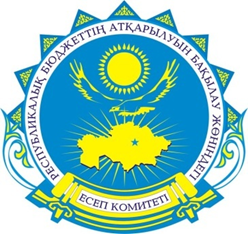 РЕСПУБЛИКАЛЫҚ БЮДЖЕТТІҢ АТҚАРЫЛУЫН БАҚЫЛАУ ЖӨНІНДЕГІ ЕСЕП КОМИТЕТІбетI.КІРІСПЕ БӨЛІК31.1Аудиторлық іс-шараның атауы31.2Мемлекеттік аудиттің мақсаты31.3Мемлекеттік аудиттің объектілері31.4Мемлекеттік аудитпен қамтылған кезең3II.НЕГІЗГІ (ТАЛДАМАЛЫҚ) БӨЛІК32.1Аудиттелетін саланың жай-күйін қысқаша талдау3 - 52.2Цифрландырудың әлеуметтік-экономикалық дамуға әсерін бағалау5 - 102.3«Цифрлық Қазақстан» мемлекеттік бағдарламасының іске асырылуын аралық бағалау10 - 20III.ЦИФРЛАНДЫРУ САЛАСЫНДАҒЫ МЕМЛЕКЕТТІК САЯСАТТЫҢ ІСКЕ АСЫРЫЛУЫ, СОНДАЙ-АҚ МЕМЛЕКЕТ АКТИВТЕРІНІҢ ПАЙДАЛАНЫЛУ ТИІМДІЛІГІ.203.1Қазақстан Республикасының Цифрлық даму, инновациялар және аэроғарыш өнеркәсібі министрлігі20 - 233.2Қазақстан Республикасының Мәдениет және спорт министрлігі23 - 243.3«Зерде» ұлттық инфокоммуникация холдингі» АҚ24 - 263.4«Ұлттық ақпараттық технологиялар» АҚ26 - 293.5«Astana Hub» халықаралық IT-стартаптар технопаркі» корпоративтік қоры29 - 313.6«Мемлекеттік техникалық қызмет» АҚ31 - 32IV.ҚОРЫТЫНДЫ БӨЛІК324.1Мемлекеттік аудит барысында қабылданған шаралар32 - 334.2Мемлекеттік аудит нәтижелері бойынша тұжырымдар33 - 374.3Мемлекеттік аудит нәтижелері бойынша ұсынымдар37 - 414.4Қосымшалар41№ЕлТауарлар экспортының жалпы көлеміндегі АКТ тауарлары экспортының үлесіТауарлар импортының жалпы көлеміндегі АКТ тауарлары импортының үлесі1Сингапур33,732,92Оңтүстік Корея28,917,93Қытай27,125,14Израиль14,010,35Латвия10,910,86Эстония9,57,67Қазақстан Республикасы0,17,3Атауы 20162017201820192020Электрондық элементтер мен платалар өндірісі159,8124,711,3426,9192,7Компьютерлер мен перифериялық жабдықтар өндірісі3 210,92 807,33 638,35 537,114 166,1Коммуникациялық жабдықтар өндірісі9 046,56 274,75 886,312 979,79 426,9Тұрмыстық электроника аспаптарын өндіру10 386,812 037,812 973,411 330,12 296,1АКТ саласы бойынша барлығы22 804,021 244,522 509,330 273,826 081,8Кезең Мақсаттар мен міндеттер2001 – 2005Қуатты ұлттық инфрақұрылым құру.2005 – 2007«Электрондық үкіметті» (бұдан әрі - ЭҮ) қалыптастыру (азаматтар мен ұйымдардың мемлекеттік көрсетілетін қызметтерге жылдам және сапалы қол жеткізуін қамтамасыз ету, кең ауқымды ақпараттық-коммуникациялық технологиялар арқылы мемлекеттік органдардың жұмыс істеу тиімділігін арттыру).2008 – 2010Мемлекеттік бұлтты платформаның бірінші кезегін құру.Мемлекеттік АЖ мен ЭҮ базалық компоненттерін «бұлтты» платформаға ауыстыру.2010 – 2014«Электрондық үкімет» архитектурасын іске асыру және дамыту.2013 – 2017Мемлекеттік басқару жүйесінің тиімділігін арттыру үшін архитектуралық  тәсілді енгізу.2018 – 2022Мемлекеттік органдардың ішкі қызметін цифрландыру, «Цифрлық мемлекетке» көшу. Көрсеткіштердің атауы 201820192020Бастауыш мектепте бағдарламалау негіздеріне оқытылғандардың үлесі, %-24,048,9Базалық АКТ құзыреттіліктерімен оқу бітірген мамандар санының өсуі, мың адам271,8283,2320,8Оқу бітірген АКТ мамандарының саны (жыл сайын), мың адам23,416,221,4Цифрлық сауаттылыққа оқытудан өткен кәсіби кадрлардың үлесі, %5,57,37«Зерде» ҰИХ» АҚ көрсеткіштеріҚаржы жылы, млрд. теңгеҚаржы жылы, млрд. теңгеҚаржы жылы, млрд. теңгеҚаржы жылы, млрд. теңгеҚаржы жылы, млрд. теңгеҚаржы жылы, млрд. теңгеҚаржы жылы, млрд. теңге«Зерде» ҰИХ» АҚ көрсеткіштері201620172018201920202021БАРЛЫҒЫКІРІСТЕР0,71,21,41,11,22,58,3ШЫҒЫСТАР(2,4)(2,1)(3,2)(2,8)(1,9)(2,8)(15,3)СОНЫҢ ІШІНДЕ ЕҢБЕККЕ АҚЫ ТӨЛЕУ ҚОРЫ БОЙЫНША ШЫҒЫСТАР0,91,41,81,81,51,79,1ШЫҒЫНДАР-1,7-0,9-1,8-1,6-0,7- 0,3-7ДИВИДЕНДТЕР1,12,92,82,64,45,219Есеп комитетінің мүшесіР. НұрпейісовЭкономиканың нақты секторына аудит жүргізу бөлімінің басшысы                            А. ЫбыраевЗаң бөлімінің басшысыМ. АхметовӘдіснама және сапа бақылауы бөлімінің басшысы Д. КөшербаеваЭкономиканың нақты секторына аудит жүргізу бөлімі инвестициялар секторының меңгерушісі (аудит тобының жетекшісі)Қ. Әлімбаев